ООО «Компания Земпроект»ПРАВИЛА ЗЕМЛЕПОЛЬЗОВАНИЯ И ЗАСТРОЙКИ МУНИЦИПАЛЬНОГО ОБРАЗОВАНИЯКлючевский сельсоветБЕЛЯЕВСКОГО РАЙОНАОРЕНБУРГСКОЙ ОБЛАСТИ(ПРОЕКТ В НОВОЙ РЕДАКЦИИ, В ЧАСТИ ГРАДОСТРОИТЕЛЬНЫХ РЕГЛАМЕНТОВ)Заказчик: Администрация Ключевского сельсовета Беляевского района Оренбургской областиМуниципальный контракт: № 34  от 30 мая .Исполнитель: ООО «Компания Земпроект»Шифр: МК-34-ГП-ПЗиЗ-2013г.                                                             Руководитель проекта:        _______________ Садакова Г.А.                                                      2016Правила землепользования и застройки муниципального образования Ключевский сельсовет Беляевского района Оренбургской области разработаны на основании технического задания к договору № 34 от 30 мая . и в соответствии с Генеральным планом муниципального образования Ключевский сельсовет Беляевского района Оренбургской области.В разработке Правил землепользования и застройки принимали участие специалисты:Садакова Г.А., руководитель проекта;Виниченко В. Ю., гл. архитектор проекта;Калачева Л.А., инженер проекта.СОСТАВ   МАТЕРИАЛОВСОДЕРЖАНИЕВведение	7Часть I. Порядок применения Правил землепользования и застройки и внесения в них изменений	8Глава 1. Общие положения	8Статья 1. Назначение и содержание настоящих Правил	8Статья 2. Основные понятия, используемые в настоящих Правилах	8Статья 3. Правовой статус и сфера действия настоящих Правил	12Статья 4. Порядок внесения изменений в настоящие Правила	12Статья 5. Открытость и доступность информации о землепользовании и застройке	14Глава 2. Полномочия органов местного самоуправления по регулированию землепользования и застройки	14Статья 6. Субъекты отношений в области землепользования и застройки	14Статья 7. Регулирование землепользования и застройки органами местного самоуправления.	15Статья 8. Полномочия Комиссии по подготовке проекта Правил землепользования и застройки	16Глава 3. Порядок изменения видов разрешенного использования земельных участков и объектов капитального строительства органами местного самоуправления	16Статья 9. Порядок изменения видов разрешенного использования земельных участков и объектов капитального строительства	16Статья 10. Порядок предоставления разрешения на условно разрешенный вид использования земельного участка или объекта капитального строительства	17Статья 11. Порядок предоставления разрешения на отклонение от предельных параметров разрешенного строительства, реконструкции объектов капитального строительства	18Глава 4. Порядок подготовки документации по планировке территории муниципального образования Ключевский сельсовет	18Статья 12. Назначение, виды и состав документации по планировке территории поселения	18Статья 13. Порядок подготовки, принятия решения об утверждении или об отклонении проектов планировки и проектов межевания территории.	19Статья 14. Порядок подготовки градостроительных планов земельных участков	21Глава 5. Публичные слушания по вопросам землепользования и застройки	22Статья 15. Общие положения организации и проведения публичных слушаний по вопросам градостроительной деятельности, регулирования землепользования и застройки	22Статья 16. Сроки проведения публичных слушаний.	22Статья 17. Полномочия Комиссии в области организации и проведения публичных слушаний	23Статья 18. Проведение публичных слушаний по вопросам предоставления разрешения на условно разрешенный вид использования земельного участка или объекта капитального строительства и на отклонение от предельных параметров разрешенного строительства, реконструкции объектов капитального строительства	23Статья 19. Организация и проведение публичных слушаний по проектам планировки территории и проектам межевания территории, подготовленным в составе документации по планировке территории	24Часть II. Карты градостроительного зонирования. Градостроительные регламенты	25Глава 6. Градостроительное зонирование	25Статья 20. Карта градостроительного зонирования муниципального образования Ключевский сельсовет	25Статья 21. Порядок установления территориальных зон	25Статья 22. Виды территориальных зон, обозначенных на Карте градостроительного зонирования территории муниципального образования Ключевский сельсовет	26Статья 23. Линии градостроительного регулирования	27Глава 7. Градостроительные регламенты. Параметры разрешенного использования земельных участков и объектов капитального строительства	27Статья 24. Порядок установления градостроительных регламентов	27Статья 25. Виды разрешенного использования земельных участков и объектов капитального строительства	28Статья 26. Использование объектов недвижимости, не соответствующих установленным градостроительным регламентам	30Статья 27. Градостроительные регламенты на территории жилой зоны	31Статья 28. Градостроительные регламенты на территориях общественно-деловой зоны	34Статья 29. Градостроительные регламенты на территориях производственных зон	36Статья 30. Градостроительные регламенты на территориях зоны инженерной инфраструктуры	38Статья 31. Градостроительные регламенты на территориях зоны транспортной инфраструктуры	39Статья 32. Градостроительные регламенты на территориях зон рекреационного назначения	41Статья 33. Градостроительные регламенты на территориях зон сельскохозяйственного использования.	42Статья 34. Градостроительные регламенты на территориях зон специального назначения	44Статья 35. Градостроительные регламенты на территориях зоны озеленения специального назначения	45Глава 8. Градостроительные ограничения и особые условия использования территории муниципального образования Ключевский сельсовет	45Статья 36. Виды зон градостроительных ограничений	45Статья 37. Зоны с особыми условиями использования территорий муниципального образования Ключевский сельсовет	46Статья 38. Зоны действия опасных природных или техногенных процессов	51Часть III. Иные вопросы землепользования и застройки муниципального образования Ключевский сельсовет	52Глава 9. Регулирование землепользования и застройки на территории муниципального образования Ключевский сельсовет	52Статья 39. Общий порядок предоставления земельных участков для строительства из земель муниципальной собственности на территории муниципального образования Ключевского сельсовета	52Статья 40. Публичные сервитуты	53Статья 41. Резервирование и изъятие земельных участков для муниципальных нужд	55Статья 42. Основные принципы организации застройки территории поселения	56Статья 43. Право на осуществление строительства, реконструкции объектов капитального строительства	57Статья 44. Проектная документация объекта капитального строительства	58Статья 45. Государственная экспертиза и утверждение проектной документации	61Статья 46. Выдача разрешения на строительство	62Статья 47. Выдача разрешения на ввод объекта в эксплуатацию	64Статья 48. Осуществление строительства, реконструкции, капитального ремонта объекта капитального строительства, строительного контроля и государственного строительного надзора	64Глава 10. Заключительные положения	68Статья 49. Действие настоящих правил по отношению к ранее возникшим правоотношениям	68Статья 50. Действие настоящих правил по отношению к градостроительной документации	68ВведениеПравила землепользования и застройки муниципального образования Ключевский сельсовет Беляевского района Оренбургской области (далее - Правила) являются нормативно-правовым актом муниципального образования, разработанным в соответствии с Градостроительным кодексом РФ, Земельным кодексом РФ, Федеральным законом «Об общих принципах организации местного самоуправления в РФ» и другими нормативными правовыми актами РФ, Оренбургской области, Беляевского района, Ключевского сельсовета.Правила разработаны на основе Генерального плана муниципального образования Ключевский сельсовет Беляевского района Оренбургской области.Целями настоящих Правил являются:– создание условий для устойчивого развития территории муниципального образования Ключевский сельсовет, сохранения окружающей среды и объектов культурного наследия;– создание условий для планировки территории муниципального образования Ключевский сельсовет;– обеспечение прав и законных интересов физических и юридических лиц, в том числе правообладателей земельных участков и объектов капитального строительства;– создание условий для привлечения инвестиций, в том числе путем предоставления возможности выбора наиболее эффективных видов разрешенного использования земельных участков и объектов капитального строительства;– обеспечение сбалансированного учета экологических, экономических, социальных и иных факторов при осуществлении градостроительной деятельности;– защита прав граждан и обеспечение равенства прав физических и юридических лиц в градостроительных отношениях;– обеспечение открытой информации о правилах и условиях использования земельных участков, осуществления на них строительства и реконструкции;– контроль соответствия градостроительным регламентам строительных намерений застройщиков, построенных объектов и их последующего использования.Правила, устанавливающие общий порядок осуществления градостроительной деятельности, обязательны для органов государственной власти и местного самоуправления, физических и юридических лиц. В случае возникновения противоречий между настоящими Правилами и другими местными нормативными актами, касающимися землепользования и застройки на территории муниципального образования Ключевский сельсовет, действуют настоящие Правила.Часть I. Порядок применения Правил землепользования и застройки и внесения в них измененийГлава 1. Общие положенияСтатья 1. Назначение и содержание настоящих ПравилНастоящие Правила в соответствии с Градостроительным кодексом Российской Федерации, законом Оренбургской области «О градостроительной деятельности на территории Оренбургской области», вводят систему регулирования землепользования и застройки, которая основана на функциональном зонировании территории  муниципального образования Ключевский сельсовет, установлении градостроительных регламентов – ограничений использования территории.Правила регламентируют следующую деятельность органов и должностных лиц местного самоуправления, физических и юридических лиц в области землепользования и застройки:–предоставление разрешения на условно разрешенный вид использования земельного участка или объекта капитального строительства;–предоставление разрешения на отклонение от предельных параметров разрешенного строительства, реконструкции объектов капитального строительства;– организация и проведение публичных слушаний по вопросам землепользования и застройки;–организация разработки и согласования, утверждение проектной документации;	–выдача разрешений на строительство, разрешений на ввод объекта в эксплуатацию;–организация подготовки документации по планировке территории;–внесение изменений в настоящие Правила.Настоящие Правила содержат:общую часть (порядок применения настоящих Правил и внесения в них изменений);карту градостроительного зонирования;градостроительные регламенты.Статья 2. Основные понятия, используемые в настоящих ПравилахВ целях применения настоящих Правил, используемые в них понятия, употребляются в следующих значениях:– виды разрешенного использования земельных участков и объектов капитального строительства – виды деятельности, осуществлять которые на земельных участках и в иных объектах недвижимости разрешено в силу указания этих видов в градостроительных регламентах при соблюдении требований, установленных настоящими Правилами и иными нормативными правовыми актами;– временные объекты, используемые для строительства (реконструкции, капитального ремонта) объектов капитального строительства – постройки, необходимые для использования при строительстве объекта капитального строительства, размещаемые на специально предоставленных земельных участках на срок осуществления строительства (реконструкции, капитального ремонта) и подлежащие демонтажу после прекращения деятельности, для которой они возводились;	– вспомогательные виды использования – допустимые только в качестве дополнительных по отношению к основным видам разрешенного использования и условно разрешенным видам использования и осуществляемые совместно с ними;	– высота строения – расстояние по вертикали, измеренное от проектной отметки до наивысшей точки плоской крыши или до наивысшей точки конька скатной крыши;– градостроительная деятельность – деятельность по развитию территорий, в том числе городов и иных поселений, осуществляемая в виде территориального планирования, градостроительного зонирования, планировки территории, архитектурно-строительного проектирования, строительства, капитального ремонта, реконструкции объектов капитального строительства;– градостроительное зонирование – зонирование территории муниципального образования в целях определения территориальных зон и установления градостроительных регламентов;– градостроительный план земельного участка – самостоятельный либо входящий в состав проекта межевания территории документ, соответствующий требованиям статьи 44 Градостроительного кодекса Российской Федерации, являющийся обязательным основанием для подготовки проектной документации, выдачи разрешения на строительство и выдачи разрешения на ввод объекта в эксплуатацию;– градостроительное регулирование – деятельность органов государственной власти и органов местного самоуправления по упорядочению градостроительных отношений, возникающих в процессе градостроительной деятельности, осуществляемая посредством принятия законодательных и иных нормативных правовых актов, утверждения и реализации документов территориального планирования, документации по планировке территории и правил землепользования и застройки;– градостроительный регламент – устанавливаемые в пределах границ соответствующей территориальной зоны виды разрешенного использования земельных участков, равно как всего, что находится над и под поверхностью земельных участков и используется в процессе их застройки и последующей эксплуатации объектов капитального строительства, предельные (минимальные и (или) максимальные) размеры земельных участков и предельные параметры разрешенного строительства, реконструкции объектов капитального строительства, а также ограничения использования земельных участков и объектов капитального строительства;– земельный участок – часть поверхности земли (в том числе почвенный слой), границы которого описаны и удостоверены в установленном порядке;– зоны с особыми условиями использования территорий – охранные, санитарно-защитные зоны, зоны охраны объектов культурного наследия (памятников истории и культуры) народов Российской Федерации (далее - объекты культурного наследия), водоохранные зоны, зоны санитарной охраны источников питьевого и хозяйственно-бытового водоснабжения, зоны охраняемых объектов, иные зоны, устанавливаемые в соответствии с законодательством Российской Федерации;– индивидуальный жилой дом – отдельно стоящий жилой дом с количеством этажей не более трех, предназначенный для проживания одной семьи;– инженерные изыскания – изучение природных условий и факторов техногенного воздействия в целях рационального и безопасного использования территорий и земельных участков в их пределах, подготовки данных по обоснованию материалов, необходимых для территориального планирования, планировки территории и архитектурно-строительного проектирования;– инженерная, транспортная, и социальная инфраструктуры – комплекс сооружений и коммуникаций транспорта, связи, инженерного обеспечения, а также объектов социального и культурно-бытового обслуживания населения, обеспечивающий устойчивое развитие и функционирование муниципального образования;	– капитальный ремонт объектов капитального строительства (за исключением линейных объектов) - замена и (или) восстановление строительных конструкций объектов капитального строительства или элементов таких конструкций, за исключением несущих строительных конструкций, замена и (или) восстановление систем инженерно-технического обеспечения и сетей инженерно-технического обеспечения объектов капитального строительства или их элементов, а также замена отдельных элементов несущих строительных конструкций на аналогичные или иные улучшающие показатели таких конструкций элементы и (или) восстановление указанных элементов;– коэффициент строительного использования земельного участка – отношение суммарной общей площади всех объектов капитального строительства на земельном участке (существующих и тех, которые могут быть построены дополнительно) к площади земельного участок. Суммарная общая площадь зданий, строений, сооружений, которые разрешается построить на земельном участке, определяется умножением значения коэффициента на показатель площади земельного участка;– красные линии – линии, которые обозначают существующие, планируемые (изменяемые, вновь образуемые) границы территорий общего пользования, границы земельных участков, на которых расположены линии электропередачи, линии связи (в том числе линейно-кабельные сооружения), трубопроводы, автомобильные дороги, железнодорожные линии и другие подобные сооружения (далее - линейные объекты); – линии градостроительного регулирования – границы застройки, устанавливаемые при размещении зданий, строений, сооружений, с отступом от красных линий или от границ земельного участка; – малоэтажная многоквартирная застройка – жилая застройка этажностью до 4 этажей включительно с обеспечением, как правило, непосредственной связи квартир с земельным участком;– минимальная площадь земельного участка – минимально допустимая площадь земельного участка, установленная градостроительным регламентом определенной территориальной зоны;	– максимальная плотность застройки – плотность застройки (кв.м общей площади строений на 1га), устанавливаемая для каждого типа застройки, которую не разрешается превышать при освоении площадки или при ее реконструкции;- многоквартирный жилой дом – жилой дом, состоящий из двух и более квартир, имеющих самостоятельные выходы либо на земельный участок, прилегающий к жилому дому, либо в помещения общего пользования в таком доме;– некапитальный объект недвижимости – здание или сооружение, у которого отсутствует или не соответствует параметрам или характеристикам один из конструктивных элементов, влияющих на степень капитальности (фундаменты, стены, перекрытия, кровля);– объекты индивидуального жилищного строительства – отдельно стоящие жилые дома с количеством этажей не более чем три, предназначенные для проживания одной семьи;– объект капитального строительства – здание, строение, сооружение, а также объекты, строительство которых не завершено (далее- объекты незавершенного строительства), за исключением временных построек, киосков, навесов и других подобных построек;– правила землепользования и застройки – документ градостроительного зонирования, который утверждается нормативными правовыми актами органов местного самоуправления и в котором устанавливаются территориальные зоны, градостроительные регламенты, порядок применения такого документа и порядок внесения в него изменений;– процент застройки земельного участка – выраженный в процентах показатель градостроительного регламента, показывающий, какая максимальная часть площади каждого земельного участка, расположенного в соответствующей территориальной зоне, может быть занята зданиями, строениями и сооружениями;– приусадебный участок – земельный участок, предназначенный для строительства, эксплуатации и содержания индивидуального жилого дома;– публичные слушания – форма непосредственного участия населения в осуществлении местного самоуправления посредством публичного обсуждения проектов муниципальных правовых актов и вопросов в сфере градостроительной деятельности, планируемой к проведению на территории муниципального образования;– публичный сервитут – право ограниченного пользования чужой недвижимостью, устанавливается законом или иным нормативным правовым актом Российской Федерации, нормативным правовым актом субъекта Российской Федерации, нормативным правовым актом органа местного самоуправления в случаях, если это необходимо для обеспечения интересов государства, местного самоуправления или местного населения, без изъятия земельных участков. Установление публичного сервитута осуществляется с учетом результатов общественных слушаний;– разрешенное использование – использование земельных участков и объектов капитального строительства в соответствии с градостроительными регламентами и ограничениями, установленными законодательством;– разрешение на строительство – документ, подтверждающий соответствие проектной документации требованиям градостроительного плана земельного участка или проекту планировки территории и проекту межевания территории (в случае строительства, реконструкции линейных объектов) и дающий застройщику право осуществлять строительство, реконструкцию объектов капитального строительства, за исключением случаев, предусмотренных настоящим Кодексом;– разрешение на ввод объекта в эксплуатацию – документ, который удостоверяет выполнение строительства, реконструкции объекта капитального строительства в полном объеме в соответствии с разрешением на строительство, соответствие построенного, реконструированного объекта капитального строительства градостроительному плану земельного участка и проектной документации;– реконструкция объектов капитального строительства (за исключением линейных объектов) - изменение параметров объекта капитального строительства, его частей (высоты, количества этажей, площади, объема), в том числе надстройка, перестройка, расширение объекта капитального строительства, а также замена и (или) восстановление несущих строительных конструкций объекта капитального строительства, за исключением замены отдельных элементов таких конструкций на аналогичные или иные улучшающие показатели таких конструкций элементы и (или) восстановления указанных элементов;– строительство – создание зданий, строений, сооружений (в том числе на месте сносимых объектов капитального строительства);– территориальные зоны – зоны, для которых в правилах землепользования и застройки определены границы и установлены градостроительные регламенты;– территории общего пользования – территории, которыми беспрепятственно пользуется неограниченный круг лиц (в том числе площади, улицы, проезды, набережные, береговые полосы водных объектов общего пользования, скверы, бульвары);– территориальное планирование – планирование развития территорий, в том числе для установления функциональных зон, определения планируемого размещения объектов федерального значения, объектов регионального значения, объектов местного значения;– функциональные зоны – зоны, для которых документами территориального планирования определены границы и функциональное назначение;– хозяйственные постройки – расположенные на приусадебном земельном участке гаражи, сараи, бани, теплицы, навесы, погреба, колодцы, мусоросборники и другие сооружения, используемые исключительно для личных, семейных, домашних и иных нужд, не связанных с осуществлением предпринимательской деятельности.Статья 3. Правовой статус и сфера действия настоящих Правил1. Правила землепользования и застройки разработаны на основе Генерального плана муниципального образования Ключевский сельсовет Беляевского района и не должны ему противоречить.2. Настоящие Правила действуют на всей территории в границах муниципального образования. В случае внесения изменений в Генеральный план муниципального образования Ключевский сельсовет, соответствующие изменения должны быть внесены в Правила землепользования и застройки.3. Документация по планировке территории разрабатывается на основе Генерального плана Ключевского сельсовета, Правил землепользования и застройки и не должна им противоречить.4. Действие настоящих Правил не распространяется на земельные участки:– в границах территорий памятников и ансамблей, включенных в единый государственный реестр объектов культурного наследия (памятников истории и культуры) народов Российской Федерации, а также в границах территорий памятников или ансамблей, которые являются вновь выявленными объектами культурного наследия и решения о режиме содержания, параметрах реставрации, консервации, воссоздания, ремонта и приспособлений, которые применяются в порядке, установленном законодательством РФ об охране объектов культурного наследия;– в границах территорий общего пользования;– занятые линейными объектами;– предоставленные для добычи полезных ископаемых;– особо охраняемых природных территорий.5. Градостроительные регламенты не устанавливаются для земель лесного фонда, земель, покрытых поверхностными водами, земель запаса, земель особо охраняемых природных территорий (за исключением земель лечебно-оздоровительных местностей и курортов), сельскохозяйственных угодий в составе земель сельскохозяйственного назначения, земельных участков, расположенных в границах особых экономических зон;6. Использование земельных участков, на которые действие градостроительных регламентов не распространяется или для которых градостроительные регламенты не устанавливаются, определяется уполномоченными федеральными органами исполнительной власти, уполномоченными органами исполнительной власти субъектов Российской Федерации или уполномоченными органами местного самоуправления в соответствии с федеральными законами. Использование земельных участков в границах особых экономических зон определяется органами управления особыми экономическими зонами.7. Положение настоящих Правил обязательны для использования федеральными органами государственной власти, органами государственной власти Оренбургской области, органами местного самоуправления Беляевского района, органами местного самоуправления Ключевского сельсовета и иных муниципальных образований, юридическими лицами и гражданами.Статья 4. Порядок внесения изменений в настоящие Правила1. Подготовка и утверждение правил землепользования и застройки, а также внесение в них изменений осуществляется в порядке, установленном статьями 31, 32, 33  Градостроительного кодекса Российской Федерации, статьей 16 закона Оренбургской области «О градостроительной деятельности на территории Оренбургской области»,2. Изменениями настоящих Правил считаются любые изменения текста Правил, карты градостроительного зонирования либо градостроительных регламентов.3. Основанием для рассмотрения вопроса о внесении изменений в настоящие Правила являются:- несоответствие Правил утвержденному Генеральному плану Ключевского сельсовета, возникшее в результате внесения в Генеральный план изменений;- поступление предложений об изменении границ территориальных зон, изменении градостроительных регламентов.4. С предложениями о внесении изменений в настоящие правила могут выступать:- федеральные органы исполнительной власти в случаях, если настоящие Правила могут воспрепятствовать функционированию, размещению объектов капитального строительства федерального значения;- органы исполнительной власти Оренбургской области в случаях, если настоящие Правила могут воспрепятствовать функционированию, размещению объектов капитального строительства областного значения;- органы местного самоуправления Беляевского района, в случаях, если настоящие Правила могут воспрепятствовать функционированию, размещению объектов капитального строительства районного значения;- органы местного самоуправления муниципального образования Ключевский сельсовет в случаях, если необходимо совершенствовать порядок регулирования землепользования и застройки на территории сельсовета;- физические или юридические лица в инициативном порядке либо в случаях, когда в результате применения настоящих Правил, земельные участки и объекты капитального строительства не используются эффективно, причиняется вред их правообладателям, снижается стоимость земельных участков и объектов капитального строительства, не реализуются права и законные интересы граждан и их объединений.5. Предложения о внесении изменений в настоящие Правила направляются в письменной форме в комиссию по землепользованию и застройке (далее – Комиссия). Предложения могут относиться к формулировкам текста Правил, перечням видов разрешенного использования недвижимости, предельным параметрам разрешенного строительства, границам территориальных зон.Заявка регистрируется, и ее копия не позднее следующего рабочего дня после поступления направляется председателю Комиссии по землепользованию и застройке.6. Комиссия в течение тридцати дней со дня поступления предложения о внесении изменения в правила землепользования и застройки осуществляет подготовку заключения, в котором содержатся рекомендации о внесении в соответствии с поступившим предложением изменения в Правила или об отклонении такого предложения с указанием причин отклонения, и направляет это заключение главе муниципального образования для принятия решение о подготовке проекта о внесении изменения.7. В случае если внесение изменений в Правила связано с размещением или реконструкцией отдельного объекта капитального строительства, публичные слушания по внесению изменений в Правила проводятся в границах территории, планируемой для размещения или реконструкции такого объекта, и в границах устанавливаемой для такого объекта зоны с особыми условиями использования территорий.8. Комиссия направляет решение о проведении публичных слушаний по проекту изменений в правила землепользования и застройки правообладателям земельных участков, имеющих общую границу с земельным участком, на котором планируется осуществить размещение или реконструкцию отдельного объекта капитального строительства, правообладателям зданий, строений, сооружений, расположенных на земельных участках, имеющих общую границу с указанным земельным участком, и правообладателям помещений в таком объекте, а также правообладателям объектов капитального строительства, расположенных в границах зон с особыми условиями использования территорий. 9. Глава муниципального образования Ключевского сельсовета с учетом рекомендаций, содержащихся в заключении комиссии, в течение тридцати дней принимает решение о подготовке проекта о внесении изменения в правила землепользования и застройки или об отклонении предложения о внесении изменения в данные правила с указанием причин отклонения и направляет копию такого решения заявителям.10. В случае принятия решения о рассмотрении заявки, председатель Комиссии обеспечивает подготовку соответствующего заключения, или проведение публичных слушаний в порядке и сроки, определенные статьей 16 настоящих Правил. 11. На публичные слушания приглашаются правообладатели недвижимости, интересы которых затрагиваются, а также представители органов, уполномоченных регулировать и контролировать землепользование и застройку, другие заинтересованные лица. Позиция указанных органов по рассматриваемому вопросу должна быть письменно зафиксирована в соответствующих заключениях, представляемых в Комиссию до проведения публичных слушаний и доступных для ознакомления всем заинтересованным лицам.12. Подготовленные по итогам публичных слушаний рекомендации Комиссии направляются главе муниципального образования Ключевский сельсовет, который не позднее 10 дней принимает по ним решение. В случае принятия положительного решения о внесении изменений в настоящие Правила, глава муниципального образования Ключевский сельсовет направляет проект соответствующих предложений в сельский Совет депутатов.13. Правовые акты об изменениях в настоящие Правила вступают в силу со дня официального опубликования. Статья 5. Открытость и доступность информации о землепользовании и застройке	1. Настоящие Правила являются открытыми для физических и юридических лиц.	2. Администрация Ключевского сельсовета обеспечивает возможность ознакомления с Правилами через их официальное обнародование. 	3. Граждане имеют право участвовать в принятии решений по вопросам землепользования и застройки в соответствии с действующими нормативными правовыми актами Российской Федерации, Оренбургской области и Беляевского района. 4. Нормативные правовые акты муниципального образования в области землепользования и застройки, за исключением Генерального плана муниципального образования Ключевский сельсовет, принятые до вступления в силу настоящих Правил землепользования и застройки, применяются в части, не противоречащей им.Глава 2. Полномочия органов местного самоуправления по регулированию землепользования и застройкиСтатья 6. Субъекты отношений в области землепользования и застройки 1.Субъектами отношений в области землепользования и застройки являются:органы государственной власти Оренбургской области;органы местного самоуправления муниципального образования Беляевский район;администрация муниципального образования Ключевский сельсовет;физические и юридические лица.2. Настоящие Правила наряду с нормами действующего законодательства Российской Федерации регулируют действия физических и юридических лиц, которые:участвуют в торгах (конкурсах, аукционах), подготавливаемых и проводимых администрацией муниципального образования - Беляевский район по предоставлению прав собственности или аренды на земельные участки, подготовленные и сформированные из состава муниципальных земель, в целях нового строительства или реконструкции;обращаются в администрацию муниципального образования Беляевский район с заявлением о подготовке и предоставлении земельного участка (земельных участков) для строительства, реконструкции и могут осуществлять действия по градостроительной подготовке территории, посредством которой из состава государственных, муниципальных земель выделяются вновь образуемые земельные участки;владея земельными участками, иными объектами недвижимости, осуществляют их текущее использование, а также подготавливают проектную документацию и осуществляют в соответствии с ней строительство, реконструкцию, иные изменения недвижимости;осуществляют иные действия в области землепользования и застройки на территории муниципального образования Ключевского сельсовета.3. Распоряжение земельными участками, находящимися в государственной собственности осуществляется после государственной регистрации права собственности на них собственниками этих земель, если федеральными законами не предусмотрено иное. Распоряжение земельными участками, государственная собственность на которые не разграничена, осуществляется органами местного самоуправления муниципального района.Отсутствие государственной регистрации права собственности на земельные участки, государственная собственность на которые не разграничена, не является препятствием для осуществления распоряжения ими.Статья 7. Регулирование землепользования и застройки органами местного самоуправления.1. В соответствии с законами, иными нормативными правовыми актами к органам, уполномоченным регулировать и контролировать землепользование и застройку в части соблюдения настоящих Правил относятся:1) администрация муниципального образования Ключевский сельсовет;2) Совет депутатов Ключевского сельсовета;3) органы местного самоуправления Беляевского района (в случае заключения соглашения о передаче полномочий в соответствии с ч.4 ст.15 Федерального закона № 131-ФЗ от 06.10.2003);4) иные уполномоченные органы.2. К полномочиям органов местного самоуправления Ключевского сельсовета в области градостроительной деятельности, регулирования землепользования и застройки в соответствии с ч.1 ст.14 Федерального закона № 131-ФЗ от 06.10.2003 и Уставом относятся:-утверждение генеральных планов поселения, правил землепользования и застройки;- утверждение подготовленной на основе генеральных планов поселения документации по планировке территории;- выдача разрешений на строительство, разрешений на ввод объектов в эксплуатацию при осуществлении строительства, реконструкции, капитального ремонта объектов капитального строительства, расположенных на территории поселения;- утверждение местных нормативов градостроительного проектирования поселений;- резервирование земель и изъятие, в том числе путем выкупа, земельных участков в границах поселения для муниципальных нужд;- осуществление земельного контроля за использованием земель поселения;- иные полномочия в соответствии с федеральным законодательством.3. В соответствии с Соглашением о передаче осуществления полномочий поселения муниципальному району по решению вопросов местного значения поселения в части функции градостроительной деятельности, Администрация Беляевского района Оренбургской области принимает на себя осуществление части полномочий администрации Ключевского сельсовета в области осуществления градостроительной деятельности на территории поселения. В случае заключения такого соглашения объем передаваемых полномочий определяется по соглашению, в случае отсутствия соглашения, полномочия осуществляются в соответствии с настоящими Правилами.Статья 8. Полномочия Комиссии по подготовке проекта Правил землепользования и застройкиК полномочиям Комиссии – постоянно действующего органа по решению вопросов землепользования и застройки относятся:- рассмотрение предложений и подготовка проекта решения Совета депутатов Ключевского сельсовета о внесении изменений в настоящие Правила;- организация и проведение публичных слушаний по внесению изменений в настоящие Правила, иным вопросам землепользования и застройки;- иные полномочия, отнесенные к компетенции Комиссии нормативными правовыми актами администрации Ключевского сельсовета.Комиссия осуществляет свою деятельность согласно Положению о Комиссии, утверждаемому главой администрации Ключевского сельсовета.Глава 3. Порядок изменения видов разрешенного использования земельных участков и объектов капитального строительства органами местного самоуправленияСтатья 9. Порядок изменения видов разрешенного использования земельных участков и объектов капитального строительства1. Порядок изменения одного вида на другой вид разрешенного использования земельных участков и объектов капитального строительства, определяется градостроительным законодательством, настоящими Правилами, иными муниципальными нормативными правовыми актами.2. Изменение одного вида разрешенного использования земельных участков и объектов капитального строительства на другой вид такого использования осуществляется в соответствии с градостроительными регламентами при условии соблюдения требований технических регламентов.3. Основные и вспомогательные виды разрешенного использования земельных участков и объектов капитального строительства правообладателями земельных участков и объектов капитального строительства, за исключением органов государственной власти, органов местного самоуправления, государственных и муниципальных учреждений, государственных и муниципальных унитарных предприятий, выбираются самостоятельно без дополнительных разрешений и согласования.4. Решения об изменении одного вида разрешенного использования земельных участков и объектов капитального строительства, расположенных на землях, на которые действие градостроительных регламентов не распространяется или для которых градостроительные регламенты не устанавливаются, на другой вид такого использования принимаются в соответствии с федеральными законами.Статья 10. Порядок предоставления разрешения на условно разрешенный вид использования земельного участка или объекта капитального строительства1. Предоставление разрешения на условно разрешенный вид использования земельного участка или объекта капитального строительства осуществляется в порядке, предусмотренном статьей 39 Градостроительного кодекса Российской Федерации.2. Физическое или юридическое лицо, заинтересованное в предоставлении разрешения на условно разрешенный вид использования земельного участка или объекта капитального строительства (далее - разрешение на условно разрешенный вид использования), направляет заявление о предоставлении разрешения на условно разрешенный вид использования в Комиссию.3. Вопрос о предоставлении разрешения на условно разрешенный вид использования подлежит обсуждению на публичных слушаниях. Порядок организации и проведения публичных слушаний определяется уставом муниципального образования Ключевский сельсовет и (или) нормативными правовыми актами.4. Участники публичных слушаний по вопросу о предоставлении разрешения на условно разрешенный вид использования вправе представить в комиссию свои предложения и замечания, касающиеся указанного вопроса, для включения их в протокол публичных слушаний.5. Заключение о результатах публичных слушаний по вопросу предоставления разрешения на условно разрешенный вид использования подлежит опубликованию в порядке, установленном для официального опубликования муниципальных правовых актов, иной официальной информации.6. На основании заключения о результатах публичных слушаний по вопросу о предоставлении разрешения на условно разрешенный вид использования Комиссия осуществляет подготовку рекомендаций о предоставлении разрешения на условно разрешенный вид использования или об отказе в предоставлении такого разрешения с указанием причин принятого решения и направляет их главе сельсовета. 7. На основании рекомендаций Комиссии глава сельсовета в течение трех дней со дня поступления таких рекомендаций принимает решение о предоставлении разрешения на условно разрешенный вид использования или об отказе в предоставлении такого разрешения. Указанное решение подлежит опубликованию в порядке, установленном для официального опубликования муниципальных правовых актов, иной официальной информации.8. Расходы, связанные с организацией и проведением публичных слушаний по вопросу предоставления разрешения на условно разрешенный вид использования, несет физическое или юридическое лицо, заинтересованное в предоставлении такого разрешения.9. Физическое или юридическое лицо вправе оспорить в судебном порядке решение о предоставлении разрешения на условно разрешенный вид использования или об отказе в предоставлении такого разрешения.10. В случае если условно разрешенный вид использования земельного участка или объекта капитального строительства включен в градостроительный регламент в установленном для внесения изменений в настоящие Правила порядке после проведения публичных слушаний по инициативе физического или юридического лица, заинтересованного в предоставлении разрешения на условно разрешенный вид использования, решение о предоставлении разрешения на условно разрешенный вид использования такому лицу принимается без проведения публичных слушаний.Статья 11. Порядок предоставления разрешения на отклонение от предельных параметров разрешенного строительства, реконструкции объектов капитального строительства1. Правообладатели земельных участков, размеры которых меньше установленных градостроительными регламентами минимальных размеров земельных участков либо конфигурация, инженерно-геологические или иные характеристики которых неблагоприятны для застройки, вправе обратиться за разрешениями на отклонение от предельных параметров разрешенного строительства, реконструкции объектов капитального строительства.2. Отклонение от предельных параметров разрешенного строительства, реконструкции объектов капитального строительства разрешается для отдельного земельного участка при соблюдении требований технических регламентов.3. Заинтересованное в получении разрешения на отклонение от предельных параметров разрешенного строительства, реконструкции объектов капитального строительства лицо направляет в Комиссию заявление о предоставлении такого разрешения.4. Вопрос о предоставлении разрешения на отклонение от предельных параметров разрешенного строительства, реконструкции объектов капитального строительства подлежит обсуждению на публичных слушаниях, проводимых в порядке, установленным градостроительным законодательством, уставом муниципального образования. Расходы, связанные с организацией и проведением публичных слушаний по вопросу о предоставлении разрешения на отклонение от предельных параметров разрешенного строительства, реконструкции объектов капитального строительства, несет физическое или юридическое лицо, заинтересованное в предоставлении такого разрешения.5. На основании заключения о результатах публичных слушаний по вопросу о предоставлении разрешения на отклонение от предельных параметров разрешенного строительства, реконструкции объектов капитального строительства Комиссия осуществляет подготовку рекомендаций о предоставлении такого разрешения или об отказе в предоставлении такого разрешения с указанием причин принятого решения и направляет указанные рекомендации главе сельсовета. 6. Глава администрации сельсовета в течение семи дней со дня поступления рекомендаций принимает решение о предоставлении разрешения на отклонение от предельных параметров разрешенного строительства, реконструкции объектов капитального строительства или об отказе в предоставлении такого разрешения с указанием причин принятого решения.7. Физическое или юридическое лицо вправе оспорить в судебном порядке решение о предоставлении разрешения на отклонение от предельных параметров разрешенного строительства, реконструкции объектов капитального строительства или об отказе в предоставлении такого разрешения.Глава 4. Порядок подготовки документации по планировке территории муниципального образования Ключевский сельсоветСтатья 12. Назначение, виды и состав документации по планировке территории поселения1. Документация по планировке территорий включает в себя проекты планировки, проекты межевания, градостроительные планы земельных участков.2. Подготовка документации по планировке территории осуществляется на основании генерального плана муниципального образования Ключевский сельсовет, правил землепользования и застройки в соответствии с требованиями технических регламентов, нормативов градостроительного проектирования, градостроительных регламентов с учетом границ территорий объектов культурного наследия, включенных в единый государственный реестр объектов культурного наследия (памятников истории и культуры) народов Российской Федерации, границ территорий вновь выявленных объектов культурного наследия, границ зон с особыми условиями использования территорий.3. Подготовка документации по планировке территории осуществляется в отношении застроенных или подлежащих застройке территорий.4. В случае установления границ незастроенных и не предназначенных для строительства земельных участков подготовка документации по планировке территории осуществляется в соответствии с земельным, водным, лесным и иным законодательством. 5. Не допускается осуществлять подготовку документации по планировке территории при отсутствии документов территориального планирования, за исключением случаев подготовки проектов межевания застроенных территорий и градостроительных планов земельных участков по заявлениям физических или юридических лиц.6. При подготовке документации по планировке территории может осуществляться:- разработка проекта планировки территории в виде отдельного документа (без проекта межевания и градостроительных планов земельных участков в их составе;- разработка проекта планировки территории с проектом межевания в его составе без градостроительных планов земельных участков;- разработка проекта планировки территории с проектом межевания и градостроительными планами земельных участков в их составе;- разработка проекта межевания территории в виде отдельного документа (без градостроительных планов земельных участков в их составе);- разработка проекта межевания территории с градостроительными планами земельных участков;- разработка градостроительного плана земельного участка в виде отдельного документа;7. Состав и содержание документации по планировке территории устанавливается в соответствии со статьями 42, 43 и 44 Градостроительного кодекса Российской Федерации, статьями 17, 18 закона Оренбургской области «О градостроительной деятельности на территории Оренбургской области» и может быть конкретизирован в градостроительном задании на подготовку такой документации, исходя из специфики развития территории. 8. В случае если по инициативе правообладателей земельных участков осуществляются разделение земельного участка на несколько земельных участков, объединение земельных участков в один земельный участок, изменение общей границы земельных участков, подготовка документации по планировке территории не требуется.При этом размеры образованных земельных участков не должны превышать предусмотренные градостроительными регламентами максимальные размеры земельных участков и не должны быть меньше предусмотренных градостроительными регламентами минимальных размеров земельных участков. Обязательным условием разделения земельного участка на несколько земельных участков является наличие подъездов, подходов к каждому образованному земельному участку. Объединение земельных участков в один земельный участок допускается только при условии, если образованный земельный участок будет находиться в границах одной территориальной зоны.Статья 13. Порядок подготовки, принятия решения об утверждении или об отклонении проектов планировки и проектов межевания территории.1. Решение о подготовке проекта планировки и проекта межевания территории МО Ключевский сельсовет для размещения объектов капитального строительства местного значения принимается главой администрации Ключевского сельсовета путем издания постановления, в котором определяются границы соответствующей территории, порядок и сроки подготовки документации, ее содержание.2. Решение главы администрации Ключевского сельсовета о подготовке документации по планировке территории (проекта планировки, проекта межевания) подлежит опубликованию в порядке, установленном для официального опубликования муниципальных правовых актов, в течение трех дней со дня принятия такого решения. 3. Заказ на подготовку документации по планировке территории выполняется в соответствии с законодательством Российской Федерации.4. Администрация муниципального образования Ключевский сельсовет осуществляет проверку документации по планировке территории на соответствие требованиям, установленным частью 2 статьи 12 настоящих Правил. По результатам проверки указанные органы принимают соответствующее решение о направлении документации по планировке территории главе поселения, или об отклонении такой документации и о направлении ее на доработку. 5. Проекты планировки и проекты межевания территории, подготовленные в составе документации по планировке территории, до их утверждения подлежат обязательному рассмотрению на публичных слушаниях.6. Порядок организации и проведения публичных слушаний по проекту планировки территории и проекту межевания территории определяется уставом муниципального образования.7. Публичные слушания по проекту планировки территории и проекту межевания территории проводятся с участием граждан, проживающих на территории, применительно к которой осуществляется подготовка проекта ее планировки и проекта ее межевания, правообладателей земельных участков и объектов капитального строительства, расположенных на указанной территории, лиц, законные интересы которых могут быть нарушены в связи с реализацией таких проектов.8. Заключение о результатах публичных слушаний по проекту планировки территории и проекту межевания территории подлежит опубликованию в порядке, установленном для официального опубликования муниципальных правовых актов, иной официальной информации.9. Орган местного самоуправления поселения направляет главе администрации Ключевского сельсовета подготовленную документацию по планировке территории, протокол публичных слушаний по проекту планировки территории и проекту межевания территории и заключение о результатах публичных слушаний не позднее чем через пятнадцать дней со дня проведения публичных слушаний. 10. Глава администрации сельсовета с учетом протокола публичных слушаний по проекту планировки территории и проекту межевания территории и заключения о результатах публичных слушаний принимает решение об утверждении документации по планировке территории или об отклонении такой документации и о направлении ее на доработку с учетом указанных протокола и заключения.11. Утвержденная документация по планировке территории (проекты планировки территории и проекты межевания территории) подлежит опубликованию в порядке, установленном для официального опубликования муниципальных правовых актов, иной официальной информации, в течение семи дней со дня утверждения указанной документации. 12. На основании документации по планировке территории, утвержденной главой администрации Ключевского сельсовета Совет депутатов Ключевского сельсовета, вправе вносить изменения в правила землепользования и застройки в части уточнения установленных градостроительными регламентами предельных параметров разрешенного строительства и реконструкции объектов капитального строительства.13. В случае, если физическое или юридическое лицо обращается в администрацию сельсовета с заявлением о выдаче ему градостроительного плана земельного участка, проведение процедур, предусмотренных частями 1-11 настоящей статьи, не требуется. Администрация сельсовета в течение тридцати дней со дня поступления указанного обращения осуществляет подготовку градостроительного плана земельного участка и утверждает его. Градостроительный план земельного участка предоставляется заявителю без взимания платы.Статья 14. Порядок подготовки градостроительных планов земельных участков1. Подготовка градостроительных планов земельных участков осуществляется применительно к земельным участкам, предназначенным для новой застройки или реконструкции существующей застройки.2. Подготовка градостроительного плана земельного участка осуществляется органом архитектуры и градостроительства, чертеж ГПЗУ - проектной организацией по заявке заинтересованного лица на основании: проекта планировки, проекта межевания, информации о градостроительных регламентах. 3. Подготовка градостроительных планов земельных участков осуществляется:- в составе проектов межевания территории - в случаях, когда на соответствующих территориях земельные участки не сформированы;- в виде отдельных документов - в случаях, когда на ранее сформированных земельных участках планируется осуществить строительство, реконструкцию объектов капитального строительства.4. В составе градостроительного плана земельного участка указываются:- границы земельного участка;- границы зон действия публичных сервитутов, установление которых обусловлено наличием инженерно-технических коммуникаций, необходимостью обеспечения проезда, прохода, установления иных ограничений использования земельных участков и объектов капитального строительства в пользу неограниченного круга лиц;- минимальные отступы от границ земельного участка в целях определения мест допустимого размещения зданий, строений, сооружений, за пределами которых запрещено строительство зданий, строений, сооружений; - информация о градостроительных регламентах (в случае, если на земельный участок распространяется действие градостроительных регламентов). При этом в градостроительном плане земельного участка, за исключением случаев предоставления земельного участка для государственных нужд, должна содержаться информация о всех предусмотренных градостроительными регламентами видах разрешенного использования земельного участка;- информация о разрешенном использовании земельного участка, требованиях к назначению, параметрам и размещению объекта капитального строительства на указанном земельном участке (в случаях, если на земельный участок не распространяется действие градостроительных регламентов или для земельного участка не устанавливается градостроительные регламенты);- информация о расположенных в границах земельного участка объектах капитального строительства, объектах культурного наследия;- информация о технических условиях подключения объектов капитального строительства к сетям инженерно-технического обеспечения;- границы зоны планируемого размещения объектов капитального строительства для государственных нужд.5. В состав градостроительного плана земельного участка может включаться информация о возможности или невозможности его разделения на несколько земельных участков.6. Градостроительные планы земельных участков утверждаются в установленном порядке главой администрации Беляевского района. 7. Градостроительные планы земельных участков являются основанием для подготовки проектной документации для строительства, реконструкции объектов капитального строительства, выдачи разрешений на строительство, выдачи разрешений на ввод объектов в эксплуатацию.Глава 5. Публичные слушания по вопросам землепользования и застройкиСтатья 15. Общие положения организации и проведения публичных слушаний по вопросам градостроительной деятельности, регулирования землепользования и застройки	1. Публичные слушания по вопросам землепользования и застройки муниципального образования Ключевский сельсовет (далее – публичные слушания) проводятся в целях соблюдения прав человека на благоприятные условия жизнедеятельности, прав и законных интересов правообладателей земельных участков и объектов капитального строительства.2. Публичные слушания проводятся в случаях:- предоставления разрешения на условно разрешенный вид использования земельного участка или объекта капитального строительства;- предоставления разрешения на отклонение от предельных параметров разрешенного строительства, реконструкции объектов капитального строительства;- подготовки проекта Генерального плана муниципального образования Ключевский сельсовет, в том числе внесения в него изменений;- подготовки проектов планировки и проектов межевания для размещения объектов капитального строительства местного значения на территории муниципального образования Ключевский сельсовет;- подготовки проекта Правила землепользования и застройки муниципального образования Ключевский сельсовет, в том числе внесения в них изменений;- установления (прекращения) публичных сервитутов.3. Публичные слушания проводятся Комиссией по землепользованию и застройке на основании решения главы администрации сельсовета или Совета депутатов. 4. Проведение публичных слушаний осуществляется в соответствии с Уставом муниципального образования Ключевский сельсовет и нормативными правовыми актами представительного органа местного самоуправления муниципального образования Ключевский сельсовет.5. Результаты публичных слушаний носят рекомендательный характер для органов местного самоуправления поселения.6. Решение о проведении публичных слушаний принимается в форме постановления, в котором указываются:- наименование вопроса, выносимого на публичные слушания;- сроки и порядок проведения публичных слушаний;- место проведения публичных слушаний.Статья 16. Сроки проведения публичных слушаний.1. Публичные слушания по проекту решения Ключевского сельского Совета депутатов о внесении изменений в настоящие Правила проводятся в течение 2 месяцев со дня официального опубликования соответствующего проекта.2. Публичные слушания по вопросам предоставления разрешения на условно разрешенный вид использования земельного участка или объекта капитального строительства, на отклонение от предельных параметров разрешенного строительства, реконструкции объектов капитального строительства проводятся в течение одного месяца с момента оповещения жителей муниципального образования о времени и месте их проведения до дня официального опубликования заключения о результатах публичных слушаний. 3. Публичные слушания по проектам планировки территории и проектам межевания территории, подготовленные в составе документации по планировке территории на основании решения администрации сельсовета проводятся в течение одного месяца со дня оповещения жителей о времени и месте их проведения до дня официального опубликования заключения о результатах публичных слушаний.Статья 17. Полномочия Комиссии в области организации и проведения публичных слушаний1. Со дня принятия решения о проведении публичных слушаний Комиссия: - обеспечивает заблаговременное обнародование темы и перечня вопросов публичных слушаний; - организует выставки, экспозиции демонстрационных материалов, проектов, документов, выносимых на публичные слушания, выступления представителей органов местного самоуправления, разработчиков проектов документов или изменений к ним на собраниях жителей. - содействует участникам публичных слушаний в получении информации, необходимой им для подготовки рекомендаций по вопросам публичных слушаний и в представлении информации на публичных слушаниях;- организует подготовку проекта заключения публичных слушаний, состоящего из рекомендаций и предложений по каждому из вопросов, выносимых на публичные слушания;- назначает ведущего и секретаря публичных слушаний для ведения публичных слушаний и составления протокола публичных слушаний;- оповещает население сельсовета об инициаторах, дате, месте проведения, теме и вопросах, выносимых на публичные слушания, не позднее 7 дней до даты проведения;  В случаях, когда решаются вопросы об изъятии земельных участков путем выкупа, резервирования земельных участков, объектов капитального строительства для обеспечения реализации государственных и муниципальных нужд, правообладатели земельных участков и объектов капитального строительства, расположенных в границах указанных зон, информируются персонально о предстоящем публичном слушании;– определяет место и время проведения публичных слушаний с учетом количества экспертов и возможности свободного доступа для жителей поселения, представителей органов местного самоуправления поселения и других заинтересованных лиц;– осуществляет иные полномочия.Статья 18. Проведение публичных слушаний по вопросам предоставления разрешения на условно разрешенный вид использования земельного участка или объекта капитального строительства и на отклонение от предельных параметров разрешенного строительства, реконструкции объектов капитального строительства1. Для проведения публичных слушаний по вопросам предоставлении разрешения на условно разрешенный вид использования земельного участка или объекта капитального строительства (далее – разрешение на условно разрешенный вид использования), либо в предоставлении разрешения на отклонение от предельных параметров разрешенного строительства, реконструкции объектов капитального строительства заинтересованное физическое или юридическое лицо направляет соответствующее заявление в администрацию Ключевского сельсовета.2. Публичные слушания проводятся Комиссией с участием граждан, проживающих в пределах территориальной зоны, в границах которой расположен земельный участок или объект капитального строительства, в отношении которого испрашивается разрешение.В случае если условно разрешенный вид использования земельного участка или объекта капитального строительства, отклонение от предельных параметров разрешенного строительства, реконструкции объектов капитального строительства, может оказать негативное воздействие на окружающую среду, публичные слушания проводятся с участием правообладателей земельных участков и объектов капитального строительства, подверженных риску такого негативного воздействия.3. Комиссия направляет письменные сообщения о проведении публичных слушаний по вопросу предоставления соответствующего разрешения правообладателям земельных участков, имеющие общие границы с земельным участком, применительно к которому испрашивается разрешение, правообладателям помещений, являющихся частью объекта капитального строительства, применительно к которому испрашивается разрешение. Указанные сообщения отправляются не позднее 10 дней со дня поступления заявления заинтересованного лица о предоставлении соответствующего разрешения. В сообщении содержится информация о виде испрашиваемого разрешения, объекта, в отношении которого оно испрашивается, времени и месте проведения публичных слушаний.4. На основании заключения о результатах публичных слушаний по вопросу предоставления разрешения Комиссия осуществляет подготовку рекомендаций о предоставлении такого разрешения или об отказе в предоставлении разрешения с указанием причин принятого решения и направляет их главе сельсовета. 5. На основании рекомендаций Комиссии глава сельсовета принимает решение о предоставлении разрешения или об отказе в его предоставлении. Указанное решение подлежит официальному обнародованию. Статья 19. Организация и проведение публичных слушаний по проектам планировки территории и проектам межевания территории, подготовленным в составе документации по планировке территории1. Публичные слушания по вопросу рассмотрения проектов планировки территории и проектов межевания территории проводятся Комиссией по решению главы сельсовета 2. Публичные слушания по проектам планировки территории и проектам межевания территории проводятся с участием граждан, проживающих на территории, применительно к которой осуществляется подготовка проектов, правообладателей земельных участков и объектов капитального строительства, расположенных на указанной территории, лиц, законные интересы которых могут быть нарушены в связи с реализацией таких проектов.3. Глава сельсовета с учетом протокола публичных слушаний и заключения о результатах публичных слушаний принимает решение об утверждении документации по планировке территории или об отклонении такой документации и о направлении на доработку. Указанное решение подлежит официальному обнародованию. 4. Организация и проведение публичных слушаний по проекту Генерального плана, в том числе внесению в него изменений, проекту Правил землепользования и застройки поселения, в том числе по внесению в них изменений, проектам планировки территорий и межевания территорий финансируется за счет средств бюджета поселения.5. Организация и проведение публичных слушаний по вопросам предоставления разрешения на условно разрешенный вид использования земельного участка или объекта капитального строительства, по вопросам предоставления разрешения на отклонение от предельных параметров разрешенного строительства, реконструкции объектов капитального строительства осуществляется за счет средств лиц, заинтересованных в предоставлении таких разрешений.Часть II. Карты градостроительного зонирования. Градостроительные регламентыГлава 6. Градостроительное зонированиеСтатья 20. Карта градостроительного зонирования муниципального образования Ключевский сельсовет1. Карта градостроительного зонирования муниципального образования Ключевский сельсовет является составной графической частью настоящих Правил. На Карте отображены границы территориальных зон и их кодовые обозначения, определяющие вид территориальной зоны, а также границы зон с особыми условиями использования территорий.	2. Границы территориальных зон установлены с учетом:- возможности сочетания в пределах одной территориальной зоны различных видов существующего и планируемого использования земельных участков;- функциональных зон и параметров их планируемого развития, определенных Генеральным планом муниципального образования Ключевский сельсовет;- сложившейся планировки территории и существующего землепользования.3. Карта градостроительного зонирования состоит из:- Карты территориальных зон в границах муниципального образования Ключевский сельсовет, масштаб 1:25000;- Карты территориальных зон в границах с. Ключевка, масштаб 1:5000;- Карты территориальных зон в границах с. Андреевка, масштаб 1:5000;- Карты территориальных зон в границах с. Блюменталь, масштаб 1:5000;- Карты территориальных зон в границах с. Старицкое, масштаб 1:5000;- Карты зон с особыми условиями использования территорий в границах муниципального образования Ключевский сельсовет, масштаб 1:25000;- Карты зон с особыми условиями использования территорий в границах с. Ключевка, масштаб 1:5000;- Карты зон с особыми условиями использования территорий в границах с. Андреевка, масштаб 1:5000;- Карты зон с особыми условиями использования территорий в границах с. Блюменталь, масштаб 1:5000;- Карты зон с особыми условиями использования территорий в границах с. Старицкое, масштаб 1:5000.Статья 21. Порядок установления территориальных зон1.При подготовке правил землепользования и застройки границы территориальных зон устанавливаются с учетом:- возможности сочетания в пределах одной территориальной зоны различных видов существующего и планируемого использования земельных участков;- функциональных зон и параметров их планируемого развития, определенных генеральным планом поселения, схемой территориального планирования муниципального района; - определенных Градостроительным  Кодексом РФ территориальных зон;- сложившейся планировки территории и существующего землепользования;- планируемых изменений границ земель различных категорий;- предотвращения возможности причинения вреда объектам капитального строительства, расположенным на смежных земельных участках.2. Границы территориальных зон могут устанавливаться:- по линиям магистралей, улиц, проездов, разделяющим транспортные потоки противоположных направлений;- по красным линиям;- по границам земельных участков;- по границам населенных пунктов в пределах муниципальных образований;- по границам муниципальных образований;- по естественным границам природных объектов;- по иным границам. Границы зон с особыми условиями использования территорий, границы территорий объектов культурного наследия, устанавливаемые в соответствии с законодательством Российской Федерации, могут не совпадать с границами территориальных зон.Статья 22. Виды территориальных зон, обозначенных на Карте градостроительного зонирования территории муниципального образования Ключевский сельсоветНа Карте градостроительного зонирования территории муниципального образования Ключевский сельсовет устанавливаются следующие виды территориальных зон, на которые распространяется действие градостроительных регламентов: Жилые зоны:Ж-1 – зона застройки индивидуальными, блокированными  и малоэтажными жилыми домами.Общественно-деловые зоны:ОД – зона общественно-деловой застройки.Производственные зоны:П-1 – зона, предназначенная для размещения производственно-коммунальных объектов II – V класса вредности.Зоны инженерной и транспортной инфраструктур:И – зона, предназначенная для размещения объектов инженерной инфраструктуры;Т–зона, предназначенная для размещения объектов транспортной инфраструктуры.Зоны рекреационного назначения:Р – зона рекреационного назначения.Зоны специального назначения:СН-1 – зона кладбищ.СН-2 – зона размещения отходов потребления, скотомогильников.Зоны сельскохозяйственного использования:СХ-1 – зона сельскохозяйственных угодий;СХ-2 – зона, занятая объектами сельскохозяйственного назначения. Иные виды территориальных зон:ИВ – зона озеленения специального назначения. Статья 23. Линии градостроительного регулирования1. Линии градостроительного регулирования устанавливаются проектами планировки территорий, а также проектами санитарно – защитных зон, проектами охранных зон памятников истории и культуры, режимных объектов и т.д. 2. На территории муниципального образования действуют следующие линии градостроительного регулирования:– красные линии;– линии регулирования застройки;– границы технических (охранных) зон действующих и проектируемых инженерных сооружений и коммуникаций;– границы зон охраняемого природного ландшафта;3. Основанием для установления, изменения, отмены линий градостроительного регулирования является утвержденная документация по планировке территории.4. Линии градостроительного регулирования обязательны для исполнения после утверждения в установленном законодательством порядке документации по планировке территории.Глава 7. Градостроительные регламенты. Параметры разрешенного использования земельных участков и объектов капитального строительстваСтатья 24. Порядок установления градостроительных регламентов1. Градостроительные регламенты определяют правовой режим земельных участков, а также всего, что находится над и под поверхностью земельных участков и используется в процессе их застройки и последующей эксплуатации объектов капитального строительства. 2. Настоящими Правилами градостроительные регламенты установлены с учетом:- фактического использования земельных участков и объектов капитального строительства в границах территориальной зоны - возможности сочетания в пределах одной территориальной зоны различных видов существующего и планируемого использования земельных участков;- функциональных зон и параметров их планируемого развития, определенных Генеральным планом муниципального образования Ключевский сельсовет;- видов территориальных зон, определенных Градостроительным кодексом Российской Федерации.3. Действие градостроительного регламента распространяется на все земельные участки и объекты капитального строительства, расположенные в пределах границ территориальной зоны.4. В соответствии с Градостроительным кодексом Российской Федерации действие градостроительного регламента не распространяется на земельные участки:- в границах территорий памятников, которые являются вновь выявленными объектами культурного наследия и решения о режиме содержания, параметрах реставрации, консервации, воссоздания, ремонта и приспособлении которых принимаются в порядке, установленном законодательством РФ об охране объектов культурного наследия;- в границах территорий общего пользования (площадей, улиц проездов, скверов, пляжей, автомобильных дорог, набережных, закрытых водоемов, бульваров и других подобных территорий);- предназначенные для размещения линейных объектов и (или) занятые линейными объектами; - предоставленные для добычи полезных ископаемых.5. Использование земельных участков, на которые действие градостроительных регламентов не распространяется, определяется уполномоченными федеральными органами исполнительной власти, органами государственной власти Оренбургской области и органами местного самоуправления, осуществляющими в пределах их компетенции распоряжение землями, в соответствии с земельным законодательством.6. Градостроительные регламенты не устанавливаются для земель лесного фонда, земель, покрытых поверхностными водами, земель запаса, земель особо охраняемых природных территорий (за исключением земель лечебно-оздоровительных местностей и курортов), сельскохозяйственных угодий в составе земель сельскохозяйственного назначения, земельных участков, расположенных в границах особых экономических зон.7. Земельные участки или объекты капитального строительства, виды разрешенного использования, предельные (минимальные и (или) максимальные) размеры и предельные параметры которых не соответствуют градостроительному регламенту, могут использоваться без установления срока приведения их в соответствие с градостроительным регламентом, за исключением случаев, если использование таких земельных участков и объектов капитального строительства опасно для жизни или здоровья человека, для окружающей среды, объектов культурного наследия.8. Реконструкция указанных в части 7 настоящей статьи объектов капитального строительства может осуществляться только путем приведения таких объектов в соответствие с градостроительным регламентом или путем уменьшения их несоответствия предельным параметрам разрешенного строительства, реконструкции. Изменение видов разрешенного использования указанных земельных участков и объектов капитального строительства может осуществляться путем приведения их в соответствие с видами разрешенного использования земельных участков и объектов капитального строительства, установленными градостроительным регламентом.9. В случае, если использование указанных в части 7 настоящей статьи земельных участков и объектов капитального строительства продолжается и опасно для жизни или здоровья человека, для окружающей среды, объектов культурного наследия, в соответствии с федеральными законами может быть наложен запрет на использование таких земельных участков и объектов.10. В градостроительных регламентах в отношении земельных участков и объектов капитального строительства, расположенных в пределах соответствующей территориальной зоны, указываются:- виды разрешенного использования земельных участков и объектов капитального строительства;- предельные (минимальные и (или) максимальные) размеры земельных участков и предельные параметры разрешенного строительства, реконструкции объектов капитального строительства;- ограничения использования земельных участков и объектов капитального строительства, устанавливаемые в соответствии с законодательством Российской Федерации.Статья 25. Виды разрешенного использования земельных участков и объектов капитального строительства1. Для каждого земельного участка и иного объекта недвижимости разрешенным считается такое использование, которое соответствует:– градостроительным регламентам настоящих Правил;– ограничениям по условиям охраны объектов культурного наследия - в случаях, когда земельный участок, иной объект недвижимости расположен в зоне охраны объектов культурного наследия;– ограничениям по экологическим и санитарно-эпидемиологическим условиям - в случаях, когда земельный участок, иной объект недвижимости расположен в зонах действия соответствующих ограничений; – иным ограничениям на использование объектов недвижимости (включая нормативные правовые акты об установлении публичных сервитутов, договоры об установлении частных сервитутов, иные предусмотренные законодательством документы).2. Применительно к каждой территориальной зоне устанавливаются следующие виды разрешенного использования земельных участков и объектов капитального строительства:а) основные виды разрешенного использования земельных участков и объектов капитального строительства - виды деятельности, объекты, осуществлять и размещать которые на земельных участках разрешено применительно к соответствующим территориальным зонам и выбор таких видов деятельности и объектов осуществляется самостоятельно (без дополнительных разрешений и согласований) правообладателями земельных участков и объектов капитального строительства, при условии соблюдения требований технических регламентов;б) условно разрешенные виды разрешенного использования земельных участков и объектов капитального строительства - виды деятельности, объекты капитального строительства, осуществлять и размещать которые на земельных участках разрешено в силу перечисления этих видов деятельности и объектов в составе градостроительных регламентов применительно к соответствующим территориальным зонам при условии получения разрешения в порядке, определенном статьей 39 Градостроительного кодекса Российской Федерации и обязательного соблюдения требований технических регламентов;в) вспомогательные виды разрешенного использования недвижимости, допустимы только в качестве дополнительных по отношению к основным видам разрешенного использования и условно разрешенным видам использования и осуществляются совместно с ними.3. Для всех основных и условно разрешенных видов использования вспомогательными видами разрешенного использования являются следующие:виды использования, технологически связанные с объектами основных и условно разрешенных видов использования или обеспечивающие их безопасность, в том числе противопожарную в соответствии с нормативно-техническими документами;объекты торговли, общественного питания и бытового обслуживания, и иные подобные объекты, обеспечивающие потребности работников основных и условно разрешенных видов использования;для объектов, требующих постоянного присутствия охраны - помещения или здания для персонала охраны;объекты инженерной инфраструктуры, необходимые для инженерного обеспечения объектов основных, условно разрешенных, а также иных вспомогательных видов использования;автостоянки и гаражи (в том числе открытого типа, подземные и многоэтажные)автомобильные проезды и подъезды, оборудованные пешеходные пути, обслуживающие соответствующие участки;благоустроенные, в том числе озелененные, детские площадки, площадки для отдыха, спортивных занятий;площадки хозяйственные, в том числе для мусоросборников;площадки для выгула собак;– общественные туалеты (кроме встроенных в жилые дома, детские учреждения).4. Виды использования земельного участка, не предусмотренные в градостроительных регламентах, являются запрещенными.5. Основные и вспомогательные виды разрешенного использования земельных участков и объектов капитального строительства правообладателями земельных участков и объектов капитального строительства, за исключением органов государственной власти, органов местного самоуправления муниципального образования, государственных и муниципальных учреждений, выбираются самостоятельно без дополнительных разрешений и согласования.6. Решения об изменении одного вида разрешенного использования земельных участков и объектов капитального строительства, расположенных на землях, на которые действие градостроительных регламентов не распространяется, на другой вид такого использования, принимаются в соответствии с федеральными законами.7. Параметры разрешенного использования земельных участков и объектов капитального строительства включают:	- предельные размеры земельных участков, в том числе их площадь и линейные размеры, включая линейные размеры предельной ширины участков по фронту улиц, проездов и предельной глубины участков. 	- минимальные отступы от границ земельных участков в целях определения мест допустимого размещения зданий, строений, сооружений, за пределами которых запрещено строительство зданий, строений, сооружений; 	- предельное количество этажей или предельную высоту зданий, строений, сооружений;	- максимальный процент застройки в границах земельного участка, определяемый как отношение суммарной площади земельного участка, которая может быть застроена, ко всей площади земельного участка;	- минимальный процент озеленения; 	- иные показатели.8. Применительно к каждой территориальной зоне устанавливаются размеры и параметры, их сочетания. Сочетания указанных параметров и их значения устанавливаются индивидуально к каждой территориальной зоне.9. Использование земельных участков и объектов капитального строительства в соответствии с видами разрешенного использования и предельными параметрами разрешенного строительства, реконструкции допускается при условии соблюдения градостроительных ограничений, установленных законодательством.10. Требования градостроительных регламентов обязательны для исполнения всеми субъектами градостроительных отношений на территории муниципального образования. 11. Инженерно-технические объекты, сооружения и коммуникации, обеспечивающие реализацию разрешенного использования недвижимости в пределах отдельных земельных участков (объекты электро-, водо-, газоснабжения, водоотведения, телефонизации и т.д.) являются всегда разрешенными, при условии соответствия строительным и противопожарным нормам и правилам, технологическим стандартам безопасности.Статья 26. Использование объектов недвижимости, не соответствующих установленным градостроительным регламентам1. Земельные участки или объекты капитального строительства являются не соответствующими установленным градостроительным регламентам территориальных зон в следующих случаях:	- если виды их разрешенного использования (основные, условно разрешенные или вспомогательные) не соответствуют утвержденным для этой территории градостроительным регламентам;	- если их предельные (минимальные и (или) максимальные) размеры и предельные параметры не соответствуют утвержденным градостроительным регламентам.2. В случае если использование земельных участков и объектов капитального строительства опасно для жизни или здоровья человека, для окружающей среды, объектов культурного наследия, администрация сельсовета имеет право, в соответствии с федеральными законами, иными нормативными правовыми актами, наложить запрет на использование таких земельных участков и объектов недвижимости.3. Объекты недвижимости, не соответствующие градостроительным регламентам по указанным размерам и параметрам, поддерживаются и ремонтируются при условии, что эти действия не увеличивают степень несоответствия этих объектов требованиям градостроительных регламентов.4. Реконструкция объектов капитального строительства, не соответствующих установленным градостроительным регламентам может осуществляться только с целью приведения таких объектов в соответствие с градостроительными регламентами или с целью уменьшения их несоответствия предельным параметрам разрешенного использования.5. Изменение видов разрешенного использования земельных участков и объектов капитального строительства может осуществляться только в соответствии с видами разрешенного использования, установленными градостроительными регламентами.6. Правообладатели земельных участков, вправе обратиться за разрешениями на отклонение от предельных параметров разрешенного строительства, реконструкции объектов капитального строительства в случаях, когда размеры участков меньше установленных градостроительными регламентами минимальных размеров, когда конфигурация участка не позволяет обеспечить санитарные и противопожарные разрывы, когда инженерно–геологические или иные характеристики неблагоприятны для застройки и дальнейшей эксплуатации. 7. Использование объектов недвижимости, не соответствующих установленным градостроительными регламентами территориальных зон должно быть направлено на постепенное приведение их в соответствие с установленным градостроительными регламентами.8. Не соответствующее требованиям настоящих Правил здание либо строение, находящееся в ветхом или аварийном состоянии, может быть восстановлено только в тех случаях, если его последующее использование будет соответствовать установленным регламентам. 9. В целях побуждения правообладателей объектов недвижимости к приведению использования таких объектов в соответствие с градостроительными регламентами органами местного самоуправления поселения могут устанавливаться повышенные ставки земельного налога, арендной платы за землю, здания, строения и сооружения, применяться иные меры, не противоречащие законодательству.Статья 27. Градостроительные регламенты на территории жилой зоны1. Жилая зона (код зоны – Ж-1) - зона застройки индивидуальными, блокированными и  малоэтажными жилыми домами выделена для обеспечения правовых условий формирования жилых районов из отдельно стоящих жилых домов, допускается размещение объектов социального и культурно-бытового обслуживания населения, преимущественно местного значения, иных объектов согласно градостроительным регламентам.Основные виды разрешенного использования:- индивидуальные жилые дома 1 -3 этажа, с приусадебными земельными участками до 5000 кв.м. для ведения личного подсобного хозяйства и индивидуального жилищного строительства, не требующей организации санитарно-защитных зон;- многоквартирные жилые дома не выше 3 этажей, с земельными участками при квартирах от 400 до 800 кв.м. на одну квартиру;- блокированными жилыми домами;- детские сады, детские дошкольные учреждения;- школы общеобразовательные, начальные и средние;- многопрофильные учреждения дополнительного образования;- пункты оказания первой медицинской помощи;- детские площадки с элементами озеленения, площадки для отдыха с элементами озеленения;- площадки для выгула собак с элементами озеленения.Вспомогательные виды разрешенного использования:- хозяйственные постройки;- сады, огороды, палисадники;- теплицы оранжереи;- строения для содержания домашнего скота и птицы;- индивидуальные резервуары для хранения воды, скважины для забора воды, индивидуальные колодцы;- индивидуальные бани, надворные туалеты;- оборудование пожарной охраны (гидранты, резервуары);- площадки для сбора мусора;- физкультурно-оздоровительные сооружения;- гаражи для индивидуальных легковых автомобилей (встроенно-пристроенные, подземные, полуподземные);- открытые автостоянки для временного хранения индивидуальных легковых автомобилей;- подземные и полуподземные автостоянки для временного хранения индивидуальных легковых автомобилей;- открытые гостевые (бесплатные) автостоянки для временного хранения индивидуальных легковых автомобилей;- элементы благоустройства;- парки, скверы;- бульвары.Условно разрешенные виды использования:- временные объекты торговли;-  аптеки;- амбулаторно-поликлинические учреждения общей площадью не более 600 кв. м;- отделения, участковые пункты милиции;- приемные пункты прачечных и химчисток;- спортплощадки, теннисные корты;- спортзалы, залы рекреации (с бассейном или без);- залы, клубы многоцелевого и специализированного назначения с ограничением по времени работы;- библиотеки, архивы, информационные центры;- отделения связи;- киоски, лоточная торговля, павильоны розничной торговли и обслуживания населения;- магазины товаров первой необходимости общей площадью не более 150 кв.м;- кафе, закусочные, столовые в отдельно стоящих зданиях;- пошивочные ателье, ремонтные мастерские бытовой техники, парикмахерские и иные объекты обслуживания;- мастерские по изготовлению мелких поделок;- общественные резервуары для хранения воды;- ветлечебницы без постоянного содержания животных;- жилищно-эксплуатационные и аварийно-диспетчерские службы;- коллективные овощехранилища и ледники;- парковки перед объектами обслуживающих и коммерческих видов использования;- гостевые парковки из расчета 1 машина-место на 2 участка.2. Предельные размеры земельных участков и предельные параметры разрешенного строительства, реконструкции объектов капитального строительства для жилой зоны:Предельные размеры земельных участков, предоставляемых гражданам в собственность для строительства индивидуальных жилых домов и ведения личного подсобного хозяйства из находящихся в муниципальной собственности земель Ключевского сельсовета, определены в соответствии с решением Совета депутатов  Беляевского района от 22.10.2003 г. №176 «О предельных (минимальных и максимальных) размерах земельных участков, предоставляемых гражданам в собственность из земель, находящихся в государственной или муниципальной собственности для ведения личного подсобного хозяйства и индивидуального строительства» и решением Совета депутатов МО Беляевский район № 403 от 25.03.2010 г. о внесении изменений в решение Совета депутатов от 22. 10.2003 г. №176: - минимальный размер участка для ведения личного подсобного хозяйства (приусадебный участок) и индивидуального жилищного строительства - 0,05 га;- максимальный размер участка для ведения личного подсобного хозяйства (приусадебный участок) и индивидуального жилищного строительства - 0,25 га.В соответствии со СНиП 2.07.01-89 «Градостроительство. Планировка и застройка городских и сельских поселений» определены параметры застройки:	- максимальный процент застройки земельного участка - 60%;	- минимальный отступ от красной линии улиц - 5 м, от красной линии проездов - 3 м. В отдельных случаях допускается размещение жилых домов усадебного типа по красной линии улиц в условиях сложившейся застройки;- минимальные разрывы между стенами зданий без окон из жилых комнат - 6 м;- минимальное расстояние здания общеобразовательного учреждения от красной линии не менее 25 м;- минимальные расстояния до границы соседнего участка:			от дома - 3 м;			от постройки для содержания домашних животных - 4 м;			от других построек (бани, гаражи и др.) - 1,0 м; 			от стволов высокорослых деревьев - 2 м;			от кустарников - 1 м;			от изолированного входа в строение для содержания мелких домашних животных до входа в дом - 7 м;- минимальное расстояние от хозяйственных построек до окон жилого дома, расположенного на соседнем земельном участке - 6 м;- размещение хозяйственных, одиночных или двойных построек для скота и птицы на расстоянии от окон жилых помещений дома - не менее 15 м; - расстояние от помещений (сооружений) для содержания и разведения животных до объектов жилой застройки: от 10 м до 40 м в соответствии с таблицей 22 Нормативов градостроительного проектирования Оренбургской области;- расстояние от мусоросборников, дворовых туалетов от границ участка домовладения - не менее 4 м;- размещение дворовых туалетов от окон жилых помещений дома - 8 м;- этажность индивидуальных жилых усадебных домов - до 3-х этажей, с возможным устройством мансардного этажа при одноэтажном и двухэтажном жилом доме, многоквартирных жилых домов - до 3-х этажей, с соблюдением нормативной инсоляции соседних участков с жилыми домами, с соблюдением противопожарных и санитарных норм;- максимальная высота основных строений от уровня земли до конька скатной крыши -13 м, до верха плоской кровли - 9,6 м; шпили, башни - без ограничений (для индивидуальных жилых домов); максимальная высота многоквартирного жилого дома - 12 м (до 3-х этажей);- для вспомогательных строений максимальная высота от уровня земли до верха плоской кровли - не более 4 м, до конька скатной кровли - не более 7 м;- допускается блокирование хозяйственных построек на смежных приусадебных участках по взаимному согласию собственников жилого дома, а также блокирование хозяйственных построек к основному строению;- ограждения земельных участков со стороны улиц по возможности должны быть прозрачными, проветриваемыми, декоративный характер ограждения, цвет и его высота однообразными на протяжении не менее одного квартала с обеих сторон улицы. - высота ограждения земельных участков должна быть не более 2 м; - обеспечение расстояния от жилых домов и хозяйственных построек на приусадебном земельном участке до жилых домов и хозяйственных построек на соседних земельных участках в соответствии с противопожарными требованиями - от 6 до 15 м в зависимости от степени огнестойкости зданий;- обеспечение подъезда пожарной техники к жилым домам хозяйственным постройкам на расстояние не менее 5 м;- минимальное расстояние от площадки с контейнером для сбора мусора до жилых домов - 25 м;- максимальная высота кустарников, высаженных вдоль ограждения на 1 линии собственного земельного участка - 1,5 м;- площадь озелененной территории квартала (микрорайона) не менее 6 м2 на одного человека или не менее 25% площади квартала (микрорайона);- коэффициент использования земельного участка в границах территории жилой застройки индивидуальными домами усадебного типа - 0,4.Статья 28. Градостроительные регламенты на территориях общественно-деловой зоныОбщественно-деловая зона (код зоны – ОД) - зона делового, общественного и коммерческого назначения выделена для обеспечения правовых условий использования и формирования объектов с широким спектром административных, деловых, общественных, культурных, обслуживающих и коммерческих видов использования многофункционального назначения, связанных прежде всего с удовлетворением периодических и эпизодических потребностей населения в обслуживании при соблюдении нижеприведенных видов разрешенного использования земельных участков и объектов капитального строительства.Основные виды разрешенного использования:административно-хозяйственные, деловые, общественные учреждения и организации поселкового и районного значения;многофункциональные деловые и обслуживающие здания;офисы;представительства;кредитно-финансовые учреждения;судебные и юридические органы;проектные, научно-исследовательские и изыскательские организации, не требующие создания санитарно-защитной зоны;гостиницы;информационные туристические центры, центры обслуживания туристов;физкультурно-оздоровительные сооружения;плавательные бассейны;спортивные залы местного значения;учреждения культуры и искусства;учреждения социальной защиты;музеи, выставочные залы, картинные и художественные галереи;кинотеатры, видеосалоны;библиотеки, архивы, информационные центры, справочные бюро;клубы (дома культуры), центры общения и досуговых занятий, залы для встреч,  собраний, занятий детей и подростков, молодежи, взрослых многоцелевого и специализированного назначения;дворец бракосочетаний;залы аттракционов и игровых автоматов;танцзалы, дискотеки;компьютерные центры, Интернет-кафе;временные торговые объекты;магазины, торговые комплексы, торговые	дома, дома быта;крупные торговые комплексы;рынки, ярмарки, выставки товаров;рекламные агентства;фирмы по предоставлению услуг сотовой	 и пейджинговой связи;транспортные агентства по сервисному обслуживанию населения: кассы по продаже билетов, менеджерские услуги и т.д.,предприятия общественного питания (столовые, кафе, закусочные, бары, рестораны);объекты бытового обслуживания;центры по предоставлению полиграфических услуг (ксерокопии, ламинирование, брошюровка и пр.)фотосалоны;приёмные пункты прачечных и химчисток, прачечные самообслуживания;пошивочные	ателье, ремонтные мастерские бытовой техники, мастерские по пошиву и	ремонту обуви,  мастерские по ремонту часов, парикмахерские и другие объекты обслуживания;центральные предприятия связи, отделения связи, почтовые отделения, междугородние переговорные пункты;амбулаторно-поликлинические учреждения;аптеки;пункты оказания первой медицинской помощи;детские сады, иные объекты дошкольного воспитания;школы общеобразовательные, начальные и средние;многопрофильные учреждения дополнительного образования;учреждения среднего специального и профессионального образования без учебно-лабораторных и учебно-производственных корпусов и мастерских;отдельно-стоящие УВД, РОВД, отделы ГИБДД, военные комиссариаты (районные и городские);отделения, участковые пункты милиции;общественные туалеты.Вспомогательные виды разрешенного использования:подземные и встроенные в здания гаражи и автостоянки;парковки перед объектами деловых, культурных, обслуживающих и коммерческих видов использования;элементы благоустройства.Условно разрешенные виды использования:жилые дома секционного и блокированного типа в 2-3 этажа с придомовыми участками;объекты индивидуального жилищного строительства;конфессиональные объекты;бани, банно-оздоровительные комплексы;учреждения жилищно-коммунального хозяйства;пожарные части;ветлечебницы без содержания животных;гаражи индивидуальных легковых автомобилей;автостоянки для постоянного хранения индивидуальных легковых автомобилей;предприятия автосервиса.2. Предельные размеры земельных участков и предельные параметры разрешенного строительства, реконструкции объектов капитального строительства в общественно-деловой зоне:1) предельные (минимальные и (или) максимальные) размеры земельных участков, в том числе их площадь:2) минимальные отступы от границ земельных участков в целях определения мест допустимого размещения зданий, строений, сооружений, за пределами которых запрещено строительство зданий, строений, сооружений – не подлежат ограничению, определяются в рамках разработки проектной документации; 3) предельное количество этажей зданий, строений, сооружений – 3 этажа; 4) максимальный процент застройки в границах земельного участка, определяемый как отношение суммарной площади земельного участка, которая может быть застроена, ко всей площади земельного участка – 100 % (для территории квартала (брутто) с учетом необходимых по расчету учреждений и предприятий обслуживания, гаражей; стоянок для автомобилей, зеленых насаждений, площадок и других объектов благоустройства).Статья 29. Градостроительные регламенты на территориях производственных зонПроизводственные зоны (код зон П-1) - зона предназначена для размещения производственно-коммунальных объектов III-V класса вредности, иных объектов в соответствии с нижеприведенными видами использования земельных участков и объектов капитального строительства.Основные виды разрешенного использования:промышленные предприятия и коммунально-складские организации III класса вредности;промышленные предприятия и коммунально-складские организации IV-V классов вредности;энергоисточники коммунальной инфраструктуры;оптовые базы и склады;сооружения для хранения транспортных средств;автотранспортные предприятия;автобусные парки;проектные, научно-исследовательские, конструкторские и изыскательские организации и лаборатории;АЗС;АГЗС.Вспомогательные виды разрешенного использованияадминистративно-хозяйственные, деловые и общественные учреждения и организации;административно-хозяйственные и общественные учреждения и организации локального значения;офисы и представительства;судебные и юридические органы;многофункциональные деловые и обслуживающие здания;кредитно-финансовые учреждения;здания управления, конструкторские бюро, учебные заведения, поликлиники, научно-исследовательские лаборатории, связанные с обслуживанием предприятий;спортивно-оздоровительные сооружения для работников предприятий;проектные, научно-исследовательские и изыскательские организации;конфессиональные объекты;пункты оказания первой медицинской помощи;предприятия, магазины оптовой и мелкооптовой торговли;рынки промышленных товаров;крупные торговые комплексы;торгово-выставочные комплексы;магазины;временные торговые объекты;предприятия общественного питания;объекты бытового обслуживания;учреждения жилищно-коммунального хозяйства;отдельно-стоящие УВД, РОВД, отделы ГИБДД, военные комиссариаты;отделения, участковые пункты полиции;пожарные части;антенны сотовой, радиорелейной, спутниковой связи;ветлечебницы с содержанием животных;ветеринарные приемные пункты.Условно разрешенные виды использования:общежития, связанные с производством и образованием;гостиницы.2. Предельные размеры земельных участков и предельные параметры разрешенного строительства, реконструкции объектов капитального строительства в производственных зонах:- минимальная площадь участка - 0,01га;- плотность застройки - от 10 до 75 %;- площадь территорий, предназначенных для хранения транспортных средств (для вспомогательных видов использования), - не более 15 % от площади земельного участка;- минимальная плотность застройки предприятий местной промышленности - 52%;- минимальная плотность застройки предприятий промышленности строительных материалов - 27%;- минимальная плотность застройки предприятий бытового обслуживания - 50%;- минимальная плотность застройки предприятий строительной промышленности - 40%;- минимальная площадь озеленения в пределах границ предприятия - 3 кв. м на одного работающего;- максимальный размер озелененных участков - не более 15 % от площади территории;- максимальный коэффициент соотношения общей площади здания к площади участка - 1,8;- предельное количество этажей или предельную высоту зданий, строений, сооружений – не подлежит ограничению, определяется в рамках разработки проектной документации;- максимальный процент застройки в границах земельного участка, определяемый как отношение суммарной площади земельного участка, которая может быть застроена, ко всей площади земельного участка – 80 %;- минимальные отступы от границ земельных участков в целях определения мест допустимого размещения зданий, строений, сооружений, за пределами которых запрещено строительство зданий, строений, сооружений – не подлежат ограничению, определяются в рамках разработки проектной документации.3. Участки санитарно-защитных зон предприятий не включаются в состав территории предприятий и могут быть предоставлены для размещения объектов, строительство которых допускается на территории этих зон. 4. Параметры отступа от красной линии устанавливаются с учетом действующих норм и правил с учетом реальной сложившейся градостроительной ситуации, архитектурно-планировочным, технологическим решением объекта, местными нормами градостроительного проектирования и проектами объектов.5. Для действующих объектов, являющихся источниками загрязнения среды обитания человека, разрешается проведение реконструкции или перепрофилирование производств, при условии снижения всех видов воздействия на среду обитания до предельно допустимой концентрации (ПДК) при химическом и биологическом воздействии и предельно допустимого уровня (ПДУ) при воздействии физических факторов с учетом фона.Статья 30. Градостроительные регламенты на территориях зоны инженерной инфраструктуры1. Зона инженерной инфраструктуры (код зон – И) предназначена для размещения и функционирования сооружений и коммуникаций энергообеспечения, водоснабжения, канализации и очистки стоков, газоснабжения, теплоснабжения, связи, а также включают территории необходимые для их технического обслуживания и охраны.Режим использования территории определяется в соответствии с назначением объекта согласно нормативным требованиям. Основные виды разрешенного использования земельных участков и объектов капитального строительства в зоне инженерной инфраструктуры:- головные объекты электроснабжения, газоснабжения, водоснабжения и водоотведения;- сооружения теплоснабжения;- антенны сотовой, радиорелейной, спутниковой связи;- офисы, конторы, административные службы; - магистральные сети и объекты инженерной инфраструктуры;- водозаборные сооружения;- водопроводные очистные сооружения;- метеостанции;- насосные станции; 		- санитарно-защитные полосы.Вспомогательные виды разрешенного использования земельных участков и объектов капитального строительства в зонах инженерной инфраструктуры:- объекты, необходимые для эксплуатации устройств и объектов инженерного обеспечения;- объекты и базы складского назначения соответствующего профиля;- защитные инженерные сооружения; - иные вспомогательные объекты для обслуживания и эксплуатации строений, сооружений и коммуникаций.	- технические полосы для прокладки подземных коммуникаций;- магистральные сети и объекты инженерной инфраструктуры;- объекты жилищно-коммунального хозяйства; - сооружения постов полиции, ГИБДД;- временные сооружения для обслуживания населения;- открытые стоянки, вместимостью до 300 легковых автомобилей (временные); - подземные автостоянки;- конечные пункты для разворота общественного транспорта;- остановочные павильоны, посадочные площадки общественного транспорта;- пешеходные переходы, надземные и подземные;- пешеходные тротуары, площади;- проезжая часть улиц и дорог (районного, местного значения);- резервные полосы для расширения проезжей части, тротуаров, инженерных коммуникаций;- скверы, бульвары; - малые архитектурные формы;- рекламные установки;- дорожный сервис;- общественные уборные;- магистральные сети и объекты инженерной инфраструктуры, связанные с обслуживанием объектов данной зоны;- здания гостиничных предприятий, мотели.Условно разрешенные виды использования:- объекты жилищно-коммунального хозяйства. 2. Параметры использования земельных участков и объектов капитального строительства в зонах инженерной инфраструктуры:- плотность застройки определяется в зависимости от функционального назначения конкретного объекта и должна быть не менее определенной действующими нормами;- строительные параметры объекта определяются документацией по планировке территории, проектом объекта строительства.3. Предельные размеры земельных участков, регламенты использования территории и требования к ней определяется в соответствии с градостроительной документацией, Нормативами градостроительного проектирования Оренбургской области, СНиП 2.07.01-89 «Градостроительство. Планировка и застройка городских и сельских поселений» (СП 42.13330.2011), СанПиН 2.2.1/2.1.1.1200-03 «Санитарно-защитные зоны и санитарная классификация предприятий, сооружений и иных объектов», СНиП 2.04.07-86 «Тепловые сети», СНиП 2.04.08-87 «Газоснабжение», СНиП 3.06.03-85 «Автомобильные дороги» и ведомственными нормами и правилами, с учетом реально сложившейся застройки и архитектурно-планировочным решением объекта.Предельные (минимальные и (или) максимальные) размеры земельных участков и предельные параметры разрешенного строительства, реконструкции объектов капитального строительства в пределах зоны И включают в себя:1) предельные (минимальные и (или) максимальные) размеры земельных участков, в том числе их площадь: не подлежат ограничению, определяются в рамках разработки проектной документации;2) минимальные отступы от границ земельных участков в целях определения мест допустимого размещения зданий, строений, сооружений, за пределами которых запрещено строительство зданий, строений, сооружений – не подлежит ограничению, определяется в рамках разработки проектной документации;3) предельное количество этажей или предельную высоту зданий, строений, сооружений – не подлежит ограничению, определяется в рамках разработки проектной документации;4) максимальный процент застройки в границах земельного участка, определяемый как отношение суммарной площади земельного участка, которая может быть застроена, ко всей площади земельного участка – не подлежит ограничению, определяется в рамках разработки проектной документации.4. Размещение инженерно-технических объектов, предназначенных для обеспечения эксплуатации объектов капитального строительства в пределах территории одного или нескольких кварталов (других элементов планировочной структуры), расположение которых требует отдельного земельного участка с установлением санитарно-защитных, иных защитных зон, определяется документацией по планировке территории.5. Инженерные коммуникации (линии электропередачи, линии связи, трубопроводы и другие подобные сооружения) на территории муниципального образования должны размещаться в пределах поперечных профилей улиц и дорог под тротуарами, за исключением случаев, если отсутствует техническая возможность такого размещения.Статья 31. Градостроительные регламенты на территориях зоны транспортной инфраструктуры1. Зона транспортной инфраструктуры (код зоны – Т) включает зоны предназначенные для размещения объектов транспортной инфраструктуры, в том числе для размещения сооружений и коммуникаций автомобильного транспорта, а также для установления санитарно - защитных зон таких объектов в соответствии с требованиями технических регламентов и Нормативов градостроительного проектирования Оренбургской области.Основные виды разрешенного использования земельных участков и объектов капитального строительства в зоне транспортной инфраструктуры:- автобусные парки; - парки грузового автомобильного транспорта; - таксопарки, предоставление в аренду автомобилей; - коммуникации автомобильного транспорта;- авторемонтные и другие предприятия по обслуживанию транспортных средств;- дорожно-ремонтные строительные управления; - автозаправочные станции;- антенны сотовой, радиорелейной, спутниковой связи;- офисы, конторы, административные службы. - открытые автостоянки;- сооружения автомобильного транспорта;- сооружения постов полиции, ГИБДД;- временные сооружения для обслуживания населения;- конечные пункты для разворота общественного транспорта;- бульвары, скверы;- остановочные павильоны, посадочные площадки общественного транспорта;- пешеходные переходы, - пешеходные тротуары, площади;- малые архитектурные формы;- рекламные установки;- дорожный сервис.Вспомогательные виды разрешенного использования земельных участков и объектов капитального строительства в зоне транспортной инфраструктуры:- сооружения для постоянного и временного хранения транспортных средств (в том числе - индивидуальные гаражи, гаражные сооружения); - площадки транзитного транспорта с местами хранения автобусов, грузовиков, легковых автомобилей; - санитарно-защитные зоны; - скверы, бульвары; - защитные инженерные сооружения; - иные вспомогательные объекты для обслуживания и эксплуатации строений, сооружений и коммуникаций автомобильного транспорта; 	- объекты жилищно-коммунального хозяйства; - магазины и рынки оптовой торговли; - предприятия общественного питания; - общественные уборные;- магистральные сети и объекты инженерной инфраструктуры, связанные с обслуживанием объектов данной зоны.Условно разрешенные виды использования:- объекты жилищно-коммунального хозяйства; - магазины, рынки оптовой и розничной торговли; - предприятия общественного питания; - аптеки;- отделения и узлы связи, почтамты, телеграфы, АТС; - пожарные депо; - магистральные сети и объекты инженерной инфраструктуры; - парки грузового автомобильного транспорта, спецтранспорта; - перегрузочные склады;- многофункциональные здания и комплексы, включающие помещения различного назначения входящие в перечень разрешенных видов использования земельных участков и других объектов недвижимости данной зоны.2. Территории магистральных улиц и проездов в границах красных линий предназначены для строительства транспортных и инженерных коммуникаций, благоустройства и озеленения.3. Расчетные параметры улиц и проездов, сооружений автомобильного транспорта  следует принимать в соответствии с Нормативами градостроительного проектирования Оренбургской области и Генеральным планом МО Ключевский сельсовет.4. Внутриквартальные проезды определяются в составе проекта планировки или межевания (жилого образования, микрорайона, квартала)5. Территории зон транспортной инфраструктуры, относятся к территориям общего пользования, за исключением земельных участков, предоставляемым предприятиям, учреждениям и организациям автомобильного транспорта для осуществления возложенных на них специальных задач.6. Предельные (минимальные и (или) максимальные) размеры земельных участков и предельные параметры разрешенного строительства, реконструкции объектов капитального строительства в пределах зоны Т включают в себя:1) предельные (минимальные и (или) максимальные) размеры земельных участков, в том числе их площадь: не подлежат ограничению, определяются в рамках разработки проектной документации;2) минимальные отступы от границ земельных участков в целях определения мест допустимого размещения зданий, строений, сооружений, за пределами которых запрещено строительство зданий, строений, сооружений – не подлежит ограничению, определяется в рамках разработки проектной документации;3) предельное количество этажей или предельную высоту зданий, строений, сооружений – не подлежит ограничению, определяется в рамках разработки проектной документации;4) максимальный процент застройки в границах земельного участка, определяемый как отношение суммарной площади земельного участка, которая может быть застроена, ко всей площади земельного участка – не подлежит ограничению, определяется в рамках разработки проектной документации.Статья 32. Градостроительные регламенты на территориях зон рекреационного назначения1. Зона рекреационного назначения (код зоны Р-1) выделена для обеспечения условий сохранения и использования существующего природного ландшафта, предназначены для организации массового отдыха населения, улучшения экологической обстановки поселения и включают парки, сады, лесопарки, пляжи, водоемы и иные объекты, используемые в рекреационных целях и формирующие систему открытых пространств поселения.Основные виды разрешенного использования земельных участков и объектов капитального строительства в зоне рекреационного назначения (в случае, если земельный участок в зоне Р-1 не входит в состав территорий общего пользования): – парки, сады, скверы, бульвары;– пляжи, набережные; – зеленые насаждения, цветники, газоны;– музеи, выставочные залы, галереи;– регулируемая рубка деревьев;– вспомогательные строения и инфраструктура для отдыха: бассейны, фонтаны, малые архитектурные формы; игровые детские площадки;спортивно-зрелищные сооружения;физкультурно-оздоровительные сооружения открытого типа с проведением спортивных игр со стационарными трибунами вместимостью до 100 мест; учреждения отдыха и туризма; лодочные станции; лыжные спортивные базы; конноспортивные базы; водноспортивные базы; спортплощадки; прокат спортивного и игрового инвентаря; комплексы аттракционов, игровые залы, бильярдные; танцплощадки, дискотеки; летние театры и эстрады; тир; озеленение.Вспомогательные виды разрешенного использования земельных участков и объектов капитального строительства в зоне рекреационного назначения:некапитальные вспомогательные строения и инфраструктура для отдыха;некапитальные строения предприятий общественного питания;сезонные обслуживающие объекты;пункты оказания первой помощи;автостоянки для временного хранения индивидуальных легковых автомобилей.жилые дома для обслуживающего персонала;элементы благоустройства.Условно разрешенные виды использования:общественные туалеты;площадки для выгула собак;парковки;резервуары для хранения воды;объекты пожарной охраны;конфессиональные объекты;торгово-выставочные комплексы;киоски, лоточная торговля, временные павильоны розничной торговли, обслуживания и общественного питания;водозаборные скважины;водонапорные башни;спортивные площадки с капитальными объектами обслуживающего назначения.2. Предельные (минимальные и (или) максимальные) размеры земельных участков и предельные параметры разрешенного строительства, реконструкции объектов капитального строительства в пределах зоны Р-1 включают в себя:1) предельные (минимальные и (или) максимальные) размеры земельных участков, в том числе их площадь: Площадь территории парков, садов и скверов следует принимать не менее, га:городских парков.............................................................................15парков планировочных районов....................................................10садов жилых районов......................................................................3скверов..............................................................................................0,52) минимальные отступы от границ земельных участков в целях определения мест допустимого размещения зданий, строений, сооружений, за пределами которых запрещено строительство зданий, строений, сооружений – не подлежат ограничению, определяются в рамках разработки проектной документации;3) предельное количество этажей или предельную высоту зданий, строений, сооружений – не подлежит ограничению, определяется в рамках разработки проектной документации;4) максимальный процент застройки в границах земельного участка, определяемый как отношение суммарной площади земельного участка, которая может быть застроена, ко всей площади земельного участка – не подлежит ограничению, определяется в рамках разработки проектной документации.3. Дорожную сеть рекреационных территорий (дороги, аллеи, тропы) следует трассировать по возможности с минимальными уклонами в соответствии с направлениями основных путей движения пешеходов и с учетом определения кратчайших расстояний к остановочным пунктам, игровым и спортивным площадкам. Ширина дорожки должна быть кратной 0,75 м (ширина полосы движения одного человека).4. В границах данной зоны допускается проектирование, размещение, строительство, реконструкция, ввод в эксплуатацию, эксплуатация хозяйственных и иных объектов при условии оборудования таких объектов сооружениями, обеспечивающими охрану водных объектов от загрязнения, засорения и истощения вод в соответствии с водным законодательством и законодательством в области охраны окружающей среды.Статья 33. Градостроительные регламенты на территориях зон сельскохозяйственного использования.1. Зоны сельскохозяйственного использования (код зон – СХ-1, СХ-2) включают зоны сельскохозяйственных угодий, зоны, занятые объектами сельскохозяйственного назначения и предназначенные для ведения сельского хозяйства, в т. ч. личного подсобного хозяйства, развития объектов сельскохозяйственного назначения.СХ-1 – зона сельскохозяйственных угодий;СХ-2 - зона, занятая объектами сельскохозяйственного назначения.2. Зона сельскохозяйственных угодий (код зоны – СХ-1) Основные виды разрешенного использования земельных участков в зоне сельскохозяйственных угодий:– пашни;– пастбища, сенокосы;– теплицы, оранжереи, парники, сельскохозяйственные питомники;– пасеки;– сады, огороды;– коллективное огородничество;	– лесополосы; – многолетние насаждения; – внутрихозяйственные дороги; – замкнутые водоемы;– сельскохозяйственные объекты; – объекты обслуживания, связанные с целевым назначением зоны.Вспомогательные виды разрешенного использования земельных участков в зоне сельскохозяйственных угодий:– инженерные, транспортные и иные вспомогательные сооружения и устройства для нужд сельского хозяйства.Условно разрешенные виды использования:– здания, строения и сооружения, необходимые для функционирования сельского хозяйства;– объекты сельскохозяйственного производства;– личные подсобные хозяйства;– сельскохозяйственные предприятия;– торговые объекты;– пункты первой медицинской помощи;– автозаправочные станции.3. Сх2 - зона, занятая объектами сельскохозяйственного назначения.Основные виды разрешенного использования– комплексы крупного рогатого скота;– свиноводческие комплексы и фермы;– птицефабрики;– фермы крупного рогатого скота (всех специализаций);– фермы коневодческие, овцеводческие, птицеводческие, кролиководческие, звероводческие (норки, лисы и др.);– полевые станы;– машинотракторные станции, мастерские, гаражи сельскохозяйственной техники;– базы крестьянских (фермерских) хозяйств; – здания, строения, сооружения для хранения и первичной переработки сельскохозяйственной продукции;– тепличные и парниковые хозяйства.Вспомогательные виды разрешенного использования– здания, строения и сооружения, необходимые для функционирования сельского хозяйства; – цехи по приготовлению кормов, включая использование пищевых отходов;– хранилища навоза и помета;– инженерные, транспортные и иные вспомогательные сооружения и устройства для нужд сельского хозяйства.Условно разрешенные виды использования:– карьеры;– склады.4. Предельные (минимальные и (или) максимальные) размеры земельных участков и предельные параметры разрешенного строительства, реконструкции объектов капитального строительства в пределах зон СХ-1 и СХ-2 включают в себя:1) предельные (минимальные и (или) максимальные) размеры земельных участков, в том числе их площадь: не подлежат ограничению, определяются в рамках разработки проектной документации;2) минимальные отступы от границ земельных участков в целях определения мест допустимого размещения зданий, строений, сооружений, за пределами которых запрещено строительство зданий, строений, сооружений – не подлежат ограничению, определяются в рамках разработки проектной документации;3) предельное количество этажей или предельную высоту зданий, строений, сооружений – не подлежит ограничению, определяется в рамках разработки проектной документации;4) максимальный процент застройки в границах земельного участка, определяемый как отношение суммарной площади земельного участка, которая может быть застроена, ко всей площади земельного участка – не подлежит ограничению, определяется в рамках разработки проектной документации.Статья 34. Градостроительные регламенты на территориях зон специального назначения1. Зона специального назначения (код зоны – СН-1, СН-2) предназначена для размещения объектов ритуального назначения (кладбищ, крематориев), а также складирования, захоронения и переработки отходов. Основные виды разрешенного использования земельных участков и объектов капитального строительства в зоне специального назначения:- захоронения (для действующих кладбищ);- кладбища традиционного захоронения;- кладбища, закрытые на период консервации;- мемориальные комплексы;- свалки и другие объекты размещения отходов потребления;- скотомогильники.Вспомогательные виды разрешенного использования земельных участков и объектов капитального строительства в зоне специального назначения: - объекты необходимые для эксплуатации и функционирования кладбищ;- мусороперерабатывающие и мусоросжигательные заводы; - полигоны захоронения неутилизируемых производственных отходов; - вспомогательные объекты, связанные с функционированием мусороперерабатывающего производства; - инженерные коммуникации; - открытые гостевые автостоянки для временного хранения индивидуальных легковых автомобилей.Условно разрешенные виды использования земельных участков и объектов капитального строительства в зоне специального назначения: - объекты ритуальных услуг;- культовые сооружения;- мастерские по изготовлению ритуальных принадлежностей;- общественные туалеты;- зеленые насаждения;- объекты благоустройства.2. Предельные размеры земельных участков и параметры разрешенного строительства, реконструкции объектов капитального строительства в зоне специального назначения, занятой кладбищами: - размер земельного участка определяется не более 40 га;- минимальное расстояние от жилых зон не менее 500 м при площади кладбища от 20 до 40 га, не менее - 300 м при площади кладбища до 20 га, не менее - 100 м при площади кладбища до 10 га. От закрытых кладбищ и мемориальных комплексов, кладбищ с погребением после кремации, колумбарий и сельских кладбищ не менее - 50 м;- после закрытия кладбища по истечении 25 лет после последнего захоронения расстояние до жилой застройки может быть сокращено до 100 м; Предельные (минимальные и (или) максимальные) размеры земельных участков и предельные параметры разрешенного строительства, реконструкции объектов капитального строительства в пределах зоны СН-1 включают в себя:1) предельные (минимальные и (или) максимальные) размеры земельных участков, в том числе их площадь: 2) минимальные отступы от границ земельных участков в целях определения мест допустимого размещения зданий, строений, сооружений, за пределами которых запрещено строительство зданий, строений, сооружений – не подлежат ограничению, определяются в рамках разработки проектной документации;3) предельное количество этажей или предельную высоту зданий, строений, сооружений – не подлежат ограничению, определяются в рамках разработки проектной документации;4) максимальный процент застройки в границах земельного участка, определяемый как отношение суммарной площади земельного участка, которая может быть застроена, ко всей площади земельного участка – не подлежит ограничению, определяется в рамках разработки проектной документации.Предельные размеры земельных участков и параметры разрешенного строительства, реконструкции объектов капитального строительства в зоне размещения биологических отходов и отходов потребления:- минимальное расстояние от скотомогильника (биотермической ямы):- до жилых, общественных зданий, животноводческих ферм (комплексов) -1000 м;- до скотопрогонов и пастбищ - 200 м;- до автомобильных дорог в зависимости от их категории - 60 - 300 м;- минимальное расстояние от полигона бытовых отходов до жилой зоны - 500 м.Предельные (минимальные и (или) максимальные) размеры земельных участков и предельные параметры разрешенного строительства, реконструкции объектов капитального строительства в пределах зоны СН-2 включают в себя:1) предельные (минимальные и (или) максимальные) размеры земельных участков, в том числе их площадь: не подлежат ограничению, определяются в рамках разработки проектной документации; 2) минимальные отступы от границ земельных участков в целях определения мест допустимого размещения зданий, строений, сооружений, за пределами которых запрещено строительство зданий, строений, сооружений – не подлежат ограничению, определяются в рамках разработки проектной документации;3) предельное количество этажей или предельную высоту зданий, строений, сооружений – не подлежит ограничению, определяется в рамках разработки проектной документации;4) максимальный процент застройки в границах земельного участка, определяемый как отношение суммарной площади земельного участка, которая может быть застроена, ко всей площади земельного участка – не подлежит ограничению, определяется в рамках разработки проектной документации.3. Конкретные размеры земельных участков и предельные параметры разрешенного строительства, реконструкции объектов капитального строительства в зонах СН-1, СН-2 устанавливаются в соответствии с утвержденной документацией по планировке территории.4. На территории зон специального назначения устанавливается особый правовой режим использования этих территорий с учетом требований технических регламентов, норм и правил.Статья 35. Градостроительные регламенты на территориях зоны озеленения специального назначенияИные виды территориальных зон (код зоны – ИВ) предназначены для организации и благоустройства санитарно- защитных зон в соответствии с действующими нормативами, размещения защитных лесополос.Основные виды разрешенного использования:	–озеленение специального назначения. Вспомогательные виды разрешенного использования:	– объекты капитального строительства, разрешенные к размещению в части территорий санитарно-защитных зон в соответствии с действующими нормативами.Условно разрешенные виды использования:сельскохозяйственные угодья для выращивания технических культур, не используемых для производства продуктов питания.Предельные (минимальные и (или) максимальные) размеры земельных участков и предельные параметры разрешенного строительства, реконструкции объектов капитального строительства в пределах зоны ИВ включают в себя:1) предельные (минимальные и (или) максимальные) размеры земельных участков, в том числе их площадь: не подлежат ограничению, определяются в рамках разработки проектной документации;2) минимальные отступы от границ земельных участков в целях определения мест допустимого размещения зданий, строений, сооружений, за пределами которых запрещено строительство зданий, строений, сооружений – не подлежит ограничению, определяется в рамках разработки проектной документации;3) предельное количество этажей или предельную высоту зданий, строений, сооружений – не подлежит ограничению, определяется в рамках разработки проектной документации;4) максимальный процент застройки в границах земельного участка, определяемый как отношение суммарной площади земельного участка, которая может быть застроена, ко всей площади земельного участка – не подлежит ограничению, определяется в рамках разработки проектной документации.Примечания:1) В санитарно-защитной зоне и на территории объектов других отраслей промышленности не допускается размещать объекты по производству лекарственных форм, склады сырья и полуфабрикатов для фармацевтических предприятий; объекты пищевых отраслей промышленности, оптовые склады продовольственного сырья и пищевых продуктов, комплексы водопроводных сооружений для подготовки и хранения питьевой воды, которые могут повлиять на качество продукции.2) В санитарно-защитной зоне объектов пищевых отраслей промышленности, оптовых складов продовольственного сырья и пищевой продукции, производства лекарственных средств и (или) лекарственных форм, складов сырья и полуфабрикатов для фармацевтических предприятий допускается размещение новых профильных, однотипных объектов, при исключении взаимного негативного воздействия на продукцию, среду обитания и здоровье человека.Глава 8. Градостроительные ограничения и особые условия использования территории муниципального образования Ключевский сельсоветСтатья 36. Виды зон градостроительных ограничений1. Видами зон действия градостроительных ограничений, границы которых отображаются на карте градостроительного зонирования муниципального образования, являются:- зоны с особыми условиями использования территорий (зоны охраны объектов культурного наследия, санитарно-защитные зоны, охранные зоны и зоны влияния объектов инженерной и транспортной инфраструктуры; водоохранные зоны и др.), устанавливаемые в соответствии с законодательством Российской Федерации;- зоны действия опасных природных или техногенных процессов (затопление, нарушенные территории, неблагоприятные геологические, гидрогеологические и другие процессы);- зоны действия публичных сервитутов.Ограничения использования земельных участков и объектов капитального строительства, расположенных в санитарно-защитных зонах, водоохранных зонах, иных зонах установлены следующими нормативными правовыми актами:Водный кодекс Российской Федерации от 03.06.2006;Земельный кодекс Российской Федерации от 25.10.2001;Федеральный закон от 10.01.2002 № 7-ФЗ «Об охране окружающей среды»;Федеральный закон от 30.03.99 № 52-ФЗ «О санитарно-эпидемиологическом благополучии населения»; Федеральный закон от 04.05.99 № 96-ФЗ «Об охране атмосферного воздуха»;Федеральный закон от 14 марта 1995 года № 33-ФЗ «Об особо охраняемых природных территориях»; Санитарно-эпидемиологические правила и нормативы (СанПиН) 2.2.1/2.1.1.1200-03 «Санитарно-защитные зоны и санитарная классификация предприятий, сооружений и иных объектов»;Закон Оренбургской области от 7 декабря 1999 г. N 394/82-ОЗ «Об особо охраняемых природных территориях Оренбургской области» (принят Законодательным Собранием Оренбургской области 17 ноября 1999 г.);Федеральный закон от 27 февраля 2003 года «Об объектах культурного наследия (памятниках истории и культуры) народов Российской федерации»;Санитарные правила и нормы СанПиН 2.1.4.1110-02 Зоны санитарной охраны источников водоснабжения и водопроводов питьевого назначения;Постановление Правительства РФ от 24.02.2009 N 160 «О порядке установления охранных зон объектов электросетевого хозяйства и особых условий использования земельных участков, расположенных в границах таких зон» (вместе с «Правилами установления охранных зон объектов электросетевого хозяйства и особых условий использования земельных участков, расположенных в границах таких зон»);Постановление Правительства РФ от 20.11.2000 N 878 «Об утверждении Правил охраны газораспределительных сетей».Для земельных участков и объектов капитального строительства, расположенных в санитарно-защитных зонах производственных и транспортных предприятий, объектов коммунальной и инженерно-транспортной инфраструктуры, коммунально-складских объектов, очистных сооружений, иных объектов, устанавливаются:виды запрещенного использования - в соответствии с СанПиН 2.2.1/2.1.1.1200-03 «Санитарно-защитные зоны и санитарная классификация предприятий, сооружений и иных объектов»,условно разрешенные виды использования, которые могут быть разрешены по специальному согласованию с территориальными органами санитарно-эпидемиологического и экологического контроля на основе СанПиН 2.2.1/2.1.1.1200-03 «Санитарно-защитные зоны и санитарная классификация предприятий, сооружений и иных объектов» с использованием процедур публичных слушаний, определенных статьями 16, 17 настоящих Правил.4. Границы зон действия градостроительных ограничений отображаются на карте градостроительного зонирования на основании установленных законодательством Российской Федерации нормативных требований, а также утвержденных в установленном порядке уполномоченными государственными органами проектов зон градостроительных ограничений.5. Ограничения прав по использованию земельных участков и объектов капитального строительства, установленные в соответствии с законодательством Российской Федерации обязательны для исполнения и соблюдения всеми субъектами градостроительных отношений на территории муниципального образования. 6. Конкретные градостроительные обременения, связанные с установлением зон действия градостроительных ограничений, фиксируются в градостроительном плане земельного участка. Статья 37. Зоны с особыми условиями использования территорий муниципального образования Ключевский сельсовет1. На карте градостроительного зонирования настоящих правил отображаются границы следующих зон с особыми условиями использования территорий:- санитарно-защитных зон объектов производственной инфраструктуры;- санитарно-защитных зон объектов транспортной инфраструктуры;- санитарно-защитных зон объектов инженерной инфраструктуры; - санитарно-защитных зон объектов специального назначения;- охранных зон объектов инженерной инфраструктуры;- зон санитарной охраны источников питьевого водоснабжения;- санитарно-защитной полосы магистрального водопровода;- придорожной полосы автодорог;- зон охраны объектов культурного наследия;- водоохранных зон;- прибрежных защитных полос;	2. Конкретный состав и содержание ограничений на использование территории устанавливается законодательством и нормативно–правовыми актами Российской Федерации, Оренбургской области, законами и нормативно правовыми актами местного самоуправления, нормативами, инструкциями и правилами соответствующих министерств и ведомств, в зависимости от функционального назначения территориальной зоны и параметров градообразующих объектов.Санитарно-защитные зоны – специальные территории с особым режимом использования вокруг объектов и производств, являющихся источником вредного воздействия на среду обитания и здоровье человека. По своему функциональному назначению санитарно-защитная зона является защитным барьером, обеспечивающим уровень безопасности населения при эксплуатации объекта – источника вредного воздействия в штатном режиме.В соответствии с СанПиН 2.2.1/2.1.1.1200-03 (с изменениями), в санитарно-защитной зоне не допускается размещать: жилую застройку, включая отдельные жилые дома, ландшафтно-рекреационные зоны, зоны отдыха, территории курортов, санаториев и домов отдыха, территории садоводческих товариществ и коттеджной застройки, коллективных или индивидуальных дачных и садово-огородных участков, а также другие территории с нормируемыми показателями качества среды обитания; спортивные сооружения, детские площадки, образовательные и детские учреждения, лечебно-профилактические и оздоровительные учреждения общего пользования.В санитарно-защитной зоне и на территории объектов других отраслей промышленности не допускается размещать объекты по производству лекарственных веществ, лекарственных средств и (или) лекарственных форм, склады сырья и полупродуктов для фармацевтических предприятий; объекты пищевых отраслей промышленности, оптовые склады продовольственного сырья и пищевых продуктов, комплексы водопроводных сооружений для подготовки и хранения питьевой воды, которые могут повлиять на качество продукции.В санитарно-защитной зоне объектов пищевых отраслей промышленности, оптовых складов продовольственного сырья и пищевой продукции, производства лекарственных веществ, лекарственных средств и (или) лекарственных форм, складов сырья и полупродуктов для фармацевтических предприятий допускается размещение новых профильных, однотипных объектов, при исключении взаимного негативного воздействия на продукцию, среду обитания и здоровье человека.Санитарно-защитная зона или какая-либо ее часть не может рассматриваться как резервная территория объекта и использоваться для расширения промышленной или жилой территории без соответствующей обоснованной корректировки границ санитарно-защитной зоны. Санитарно-защитные зоны кладбищВ соответствии Санитарными правилами и нормами «Гигиенические требования к размещению, устройству и содержанию кладбищ, зданий и сооружений похоронного назначения. СанПиН 2.1.2882-11» в санитарно-защитной зоне кладбища запрещается строительство зданий и сооружений, не связанных с обслуживанием объектов похоронного назначения, за исключением культовых и обрядовых объектов. По территории санитарно-защитных зон и кладбищ запрещается прокладка сетей централизованного хозяйственно-питьевого водоснабжения.Охранные зоны объектов инженерной инфраструктурыОхранные зоны транспортных и инженерных коммуникаций – территории вдоль линейных объектов транспортной и инженерной инфраструктуры, необходимые для обеспечения сохранности, нормального функционирования (функционирования в штатном режиме) и возможности доступа к этим объектам для их обслуживания или ремонта. Границы охранных зон и ограничения по использованию территорий охранных зон устанавливаются строительными нормативами. Режим охранной зоны и ограничения по использованию охранной зоны могут быть изменены по согласованию с организацией-балансодержателем (обслуживающей организации) соответствующего объекта, если это предусмотрено нормативной документацией. В пределах охранных зон без письменного решения о согласовании сетевых организаций юридическим и физическим лицам запрещаются:– строительство, капитальный ремонт, реконструкция или снос зданий и сооружений;– горные, взрывные, мелиоративные работы, в том числе связанные с временным затоплением земель;– посадка и вырубка деревьев и кустарников;– дноуглубительные, землечерпальные и погрузочно-разгрузочные работы, добыча рыбы, других водных животных и растений придонными орудиями лова, устройство водопоев, колка и заготовка льда (в охранных зонах подводных кабельных линий);– проезд машин и механизмов, имеющих общую высоту с грузом или без груза от поверхности дороги более 4,5 метра (в охранных зонах воздушных линий электропередачи);– земляные работы на глубине более 0,3 метра (на вспахиваемых землях на глубине более 0,45 метра), а также планировка грунта (в охранных зонах подземных кабельных линий);– полевые сельскохозяйственные работы с применением сельскохозяйственных машин и оборудования высотой более 4 метров (в охранных зонах воздушных линий электропередачи) или полевые сельскохозяйственные работы, связанные с вспашкой земли (в охранных зонах подземных кабельных линий).Зоны санитарной охраны источников питьевого водоснабженияОсновной целью создания зон санитарной охраны (ЗСО) и обеспечения режима в ЗСО является санитарная охрана от загрязнения источников водоснабжения и водопроводных сооружений, а также территорий, на которых они расположены. Определение границ зон санитарной охраны, определение режима этих зон и комплекса специальных мероприятий, направленных на обеспечение режима зон санитарной охраны производятся в соответствии с санитарными нормами. Источники водоснабжения имеют зоны санитарной охраны (ЗСО). Зоны санитарной охраны организуются в составе трех поясов. Первый пояс (строгого режима) включает территорию расположения водозаборов, площадок всех водопроводных сооружений и водоподводящего канала. Второй и третий пояса (пояса ограничений) включают территорию, предназначенную для предупреждения загрязнения воды источников водоснабжения.На территории первого пояса запрещается:- посадка высокоствольных деревьев;- все виды строительства, не имеющие непосредственного отношения к эксплуатации, реконструкции и расширению водопроводных сооружений, в том числе прокладка трубопроводов различного назначения;- размещение жилых и общественных зданий, проживание людей;- выпуск в поверхностные источники сточных вод, купание, водопой и выпас скота, стирка белья, рыбная ловля, применение ядохимикатов, удобрений и другие виды водопользования, оказывающие влияние на качество воды.На территории первого пояса здания должны быть оборудованы канализацией с отведением сточных вод в ближайшую систему бытовой или производственной канализации или на местные станции очистных сооружений, расположенные за пределами первого пояса зоны санитарной охраны с учетом санитарного режима на территории второго пояса. В исключительных случаях при отсутствии канализации должны устраиваться водонепроницаемые приемники нечистот и бытовых отходов, расположенные в местах, исключающих загрязнение территории первого пояса при их вывозе.Допускаются рубки ухода и санитарные рубки леса.На территории второго и третьего пояса зоны санитарной охраны поверхностных источников водоснабжения запрещается:- отведение сточных вод в зоне водосбора источника водоснабжения, включая его притоки, не отвечающих гигиеническим требованиям к охране поверхностных вод;- загрязнение территории нечистотами, мусором, навозом, промышленными отходами и др.;- размещение складов горюче-смазочных материалов, ядохимикатов и минеральных удобрений, накопителей, шламохранилищ и других объектов, которые могут вызвать химические загрязнения источников водоснабжения;- размещение кладбищ, скотомогильников, полей ассенизации, полей фильтрации, земледельческих полей орошения, животноводческих и птицеводческих предприятий и других объектов, которые могут вызвать микробные загрязнения источников водоснабжения;- применение удобрений и ядохимикатов;- добыча песка и гравия из водотока или водоема, а также дноуглубительные работы;- расположение стойбищ и выпаса скота, а также другое использование водоема и земельных участков, лесных угодий в пределах прибрежной полосы шириной не менее 500 м, которое может привести к ухудшению качества или уменьшению количества воды источника водоснабжения;- на территории третьего пояса рубка леса главного пользования и реконструкции. Допускаются только рубки ухода и санитарные рубки леса.В пределах второго пояса зоны санитарной охраны поверхностного источника водоснабжения допускаются: птицеразведение, стирка белья, купание, туризм, водный спорт, устройство пляжей и рыбная ловля в установленных местах при обеспечении специального режима, согласованного с органами Роспотребнадзора.Водоохранные зоны и прибрежные защитные полосы Границы и режимы использования водоохранных зон установлены Водным кодексом Российской Федерации.В границах водоохранных зон запрещается:-  использование сточных вод для удобрения почв;-  размещение кладбищ, скотомогильников, мест захоронения отходов производства и потребления, радиоактивных, химических, взрывчатых, токсичных, отравляющих и ядовитых веществ;- осуществление авиационных мер по борьбе с вредителями и болезнями растений;- движение и стоянка транспортных средств (кроме специальных транспортных средств), за исключением их движения по дорогам и стоянки на дорогах и в специально оборудованных местах, имеющих твердое покрытие.В границах прибрежных защитных полос наряду с указанными выше ограничениями запрещаются:- распашка земель;- размещение отвалов размываемых грунтов;- выпас сельскохозяйственных животных и организация для них летних лагерей, ванн.В границах водоохранных зон допускаются: проектирование, размещение, строительство, реконструкция, ввод в эксплуатацию, эксплуатация хозяйственных и иных объектов при условии оборудования таких объектов сооружениями, обеспечивающими охрану водных объектов от загрязнения, засорения и истощения вод в соответствии с водным законодательством и законодательством в области охраны окружающей среды.Зоны охраны объектов культурного наследияОсобый режим использования земель, градостроительный регламент в границах зон охраны историко-культурных объектов, а также состав мероприятий по сохранению объектов историко-культурного наследия устанавливаются Положением о зонах охраны объектов культурного наследия (памятников истории и культуры) народов Российской Федерации, утвержденным постановлением Правительства Российской Федерации от 26.04.2008 № 315.1. Особый режим использования земель и градостроительный регламент в границах охранной зоны устанавливаются с учетом следующих требований:- запрещение строительства, за исключением применения специальных мер, направленных на сохранение и восстановление (регенерацию) историко-градостроительной или природной среды объекта культурного наследия;- ограничение капитального ремонта и реконструкции объектов капитального строительства и их частей, в том числе касающееся их размеров, пропорций и параметров, использования отдельных строительных материалов, применения цветовых решений, особенностей деталей и малых архитектурных форм;- ограничение хозяйственной деятельности, необходимое для обеспечения сохранности объекта культурного наследия, в том числе запрет или ограничение размещения рекламы, вывесок, построек и объектов (автостоянок, временных построек, киосков, навесов и т.п.), а также регулирование проведения работ по озеленению;-  обеспечение пожарной безопасности объекта культурного наследия и его защиты от динамических воздействий;- сохранение гидрогеологических и экологических условий, необходимых для обеспечения сохранности объекта культурного наследия;- благоустройство территории охранной зоны, направленное на сохранение, использование и популяризацию объекта культурного наследия, а также на сохранение и восстановление градостроительных (планировочных, типологических, масштабных) характеристик его историко-градостроительной и природной среды;- иные требования, необходимые для обеспечения сохранности объекта культурного наследия в его историческом и ландшафтном окружении.2. Режим использования земель и градостроительный регламент в границах зоны регулирования застройки и хозяйственной деятельности устанавливаются с учетом следующих требований:-  ограничение строительства, необходимое для обеспечения сохранности объекта культурного наследия, в том числе касающееся размеров, пропорций и параметров объектов капитального строительства и их частей, использования отдельных строительных материалов, применения цветовых решений;- ограничение капитального ремонта и реконструкции объектов капитального строительства и их частей, в том числе касающееся их размеров, пропорций и параметров, использования отдельных строительных материалов, применения цветовых решений;- сохранение исторически сложившихся границ земельных участков, в том числе ограничение их изменения при проведении землеустройства, а также разделения земельных участков;- обеспечение визуального восприятия объекта культурного наследия в его историко-градостроительной и природной среде;- ограничение хозяйственной деятельности, необходимое для обеспечения сохранности объекта культурного наследия, в том числе запрет или ограничение размещения рекламы, вывесок, построек и объектов (автостоянок, временных построек, киосков, навесов и т.п.), а также регулирование проведения работ по озеленению;- обеспечение пожарной безопасности объекта культурного наследия и его защиты от динамических воздействий;- сохранение гидрогеологических и экологических условий, необходимых для обеспечения сохранности объекта культурного наследия;- обеспечение сохранности всех исторически ценных градоформирующих объектов;- иные требования, необходимые для обеспечения сохранности объекта культурного наследия.3. Режим использования земель и градостроительный регламент в границах зоны охраняемого природного ландшафта устанавливаются с учетом следующих требований:-  запрещение или ограничение хозяйственной деятельности, строительства, капитального ремонта и реконструкции объектов капитального строительства и их частей в целях сохранения и восстановления композиционной связи с объектом культурного наследия природного ландшафта, включая долины рек, водоемы, леса и открытые пространства;- обеспечение пожарной безопасности охраняемого природного ландшафта и его защиты от динамических воздействий;- сохранение гидрологических и экологических условий, необходимых для обеспечения сохранности и восстановления (регенерации) охраняемого природного ландшафта;- сохранение и восстановление сложившегося в охраняемом природном ландшафте соотношения открытых и закрытых пространств в целях обеспечения визуального восприятия объекта культурного наследия в его историко-градостроительной и природной среде;- иные требования, необходимые для сохранения и восстановления (регенерации) охраняемого природного ландшафта.Статья 38. Зоны действия опасных природных или техногенных процессов1. Зона действия опасных природных и техногенных процессов отображается в соответствии с решениями Генерального плана муниципального образования Ключевский сельсовет. Использование потенциально опасных территорий осуществляется после обеспечения условий безопасности.2. Зоны воздействия вероятных чрезвычайных ситуаций определяются отдельным проектом для каждого потенциально опасного объекта в соответствии с действующими федеральными законами, строительными нормами и правилами, методическими рекомендациями.Зона подтопления паводком 1% обеспеченностиЗона подтопления пойменных территорий паводком 1% обеспеченности обусловлена нормативным расчётным уровнем воды, который необходимо учитывать при освоении новых территорий или предусматривать инженерную защиту уже застроенных пойменных территорий.На территориях подтопления паводком 1% обеспеченности  размещаются или предусмотрены к размещению: зона, предназначенная для ведения сельского хозяйства (СХ1).В границах зон подтопления паводком 1% обеспеченности использование земельных участков и объектов капитального строительства, архитектурно-строительное проектирование, строительство, реконструкция и капитальный ремонт объектов капитального строительства должно осуществляться при условии проведения инженерной защиты территории от затопления паводковыми водами и подтопления грунтовыми водами путем подсыпки (намыва) грунта или строительства дамб обвалования, или совмещения подсыпки и строительства дамб обвалования.Выбор методов инженерной защиты и подготовки пойменных территорий, подверженных временному затоплению, зависит от гидрологических характеристик водотока, особенностей использования территории, характера застройки. Выбор наиболее рационального инженерного решения определяется архитектурно-планировочными требованиями и технико-экономическим обоснованием.Инженерная защита подтапливаемых территорий проводится в соответствии со следующими требованиями:- отметку бровки подсыпанной территории следует принимать не менее чем на 0,5 м выше расчётного горизонта высоких вод с учётом высоты волны при ветровом нагоне;- превышение гребня дамбы обвалования над расчётным уровнем следует устанавливать в зависимости от класса сооружений согласно СНиП 2.06.15-85 «Инженерная защита территорий от затопления и подтопления» и СНиП 2.06.01-86 «Гидротехнические сооружения. Основные положения проектирования»;- за расчётный горизонт высоких вод следует принимать отметку наивысшего уровня воды повторяемостью:а) один раз в 100 лет – для территорий, застроенных или подлежащих застройке жилыми и общественными зданиями;б) один раз в 10 лет – для территорий парков и плоскостных спортивных сооружений.Зона снежных заносовНа территориях подверженных снежным заносам размещаются территории общего пользования (автомобильные дороги).Инженерная защита данных территорий предусматривает выявление и обследование заснеженных участков, предохранение транспортных и других сооружений от заносов посредством регулярной расчистки данных участков, устройство снегозадерживающих сооружений.Часть III. Иные вопросы землепользования и застройки муниципального образования Ключевский сельсоветГлава 9. Регулирование землепользования и застройки на территории муниципального образования Ключевский сельсоветСтатья 39. Общий порядок предоставления земельных участков для строительства из земель муниципальной собственности на территории муниципального образования Ключевского сельсовета1. Предоставление в собственность земельных участков для строительства из земель муниципальной собственности осуществляется без предварительного согласования места размещения объектов с применением процедуры торгов (конкурсов, аукционов) (далее – торги) в соответствии с Земельным кодексом Российской Федерации, действующим законодательством, генеральным планом поселения, настоящими Правилами, документацией по планировке территории поселения. 2. Торги не проводятся при предоставлении земельных участков для строительства объектов местного значения, размещение которых в соответствии с Земельным кодексом Российской Федерации допускается с изъятием, в том числе путем выкупа, земельных участков для муниципальных нужд (объекты электроснабжения, газоснабжения, тепло- и водоснабжения, автомобильные дороги общего пользования, мосты и иные транспортные, инженерные сооружения местного значения в границах территории сельсовета). 3. Торги проводятся по инициативе администрации сельсовета либо на основании заявлений граждан и юридических лиц о предоставлении земельных участков для строительства.4. Предоставление земельного участка для строительства объектов капитального строительства включает в себя следующие стадии:- формирование земельного участка;- принятие решения о проведении торгов по продаже земельного участка или права на заключение договора аренды земельного участка, публикация такого решения;- организация и проведение торгов; - подведение и оформление результатов торгов; - заключение договора купли–продажи или договора аренды земельного участка;- государственная регистрация права собственности или аренды на земельный участок.5. Земельный участок считается сформированным, если:- проведена градостроительная подготовка земельного участка, результатом которой является градостроительный план земельного участка;- проведены землеустроительные работы по межеванию земельного участка и установлены его границы на местности; - проведены работы по постановке земельного участка на государственный кадастровый учет с выдачей кадастрового плана земельного участка.6. Организацию и проведение торгов по продаже земельного участка или права на заключение договора аренды земельного участка осуществляет органы местного самоуправления. 7. Протокол о результатах торгов является основанием: 	- для заключения договора купли–продажи и государственной регистрации права собственности покупателя на земельный участок при предоставлении земельного участка в собственность;	- для заключения договора аренды земельного участка и государственной регистрации данного договора при передаче земельного участка в аренду.8. В случае если торги признаны не состоявшимися по причине поступления заявок менее чем от двух участников, организатор торгов заключает договор купли-продажи или договор аренды выставленного на торги земельного участка с единственным участником торгов по начальной цене торгов.Статья 40. Публичные сервитуты1. Публичный сервитут – право ограниченного пользования чужим земельным участком, возникающее на основании нормативно-правового акта органа местного самоуправления и обеспечивающее интересы местного самоуправления или местного населения. 2. Публичный сервитут устанавливается администрацией сельсовета в соответствии с Градостроительным кодексом Российской Федерации, Земельным кодексом Российской Федерации, Водным кодексом Российской Федерации и иными федеральными законами, с учетом градостроительной документации, правил землепользования и застройки.3. Права лиц, использующих земельный участок на основании публичного сервитута, определяются законом или иным нормативным правовым актом, которыми установлен публичный сервитут.4. Публичные сервитуты устанавливаются для:- прохода или проезда через земельный участок;- использования земельного участка в целях ремонта коммунальных, инженерных, электрических и других линий и сетей, а также объектов транспортной инфраструктуры;- размещения на земельном участке межевых и геодезических знаков и подъездов к ним;- проведения дренажных работ на земельном участке;- забора воды и водопоя;- прогона скота через земельный участок;- сенокоса или пастьбы скота на земельных участках в сроки, продолжительность которых соответствует местным условиям, за исключением таких земельных участков в пределах земель лесного фонда;- использования земельного участка в целях охоты, ловли рыбы в расположенном на земельном участке, замкнутом водоеме, сбора дикорастущих растений в установленные сроки и в установленном порядке;- временного пользования земельным участком в целях проведения изыскательских, исследовательских и других работ;- свободного доступа к прибрежной полосе;- иных нужд, которые не могут быть обеспечены без установления сервитутов.5. Публичный сервитут может быть срочным или постоянным.6. Установление публичного сервитута осуществляется с учетом результатов публичных слушаний.7. Инициаторами установления (прекращения) публичного сервитута могут быть физические и юридические лица, органы местного самоуправления.8. Глава сельсовета принимает решение о проведении публичных слушаний по вопросу об установлении (прекращении) публичного сервитута.9. Публичные слушания по вопросу об установлении (прекращении) публичного сервитута проводятся в соответствии с Уставом МО Ключевский сельсовет. 10. На основании заключения о результатах публичных слушаний по вопросу об установлении (прекращении) публичного сервитута Комиссия осуществляет подготовку рекомендаций по установлению (прекращению) публичного сервитута либо по отказу в установлении (прекращении) публичного сервитута и направляет их главе сельсовета. 11. Глава сельсовета в течение 3-х дней со дня поступления рекомендаций Комиссии принимает постановление об установлении (прекращении) публичного сервитута или об отказе в установлении (прекращении) публичного сервитута с указанием причин отказа. В Постановлении об установлении публичного сервитута должно быть указано:- местонахождение земельного участка, в отношении которого устанавливается публичный сервитут;- кадастровый план земельного участка (или проект границ земельного участка);- сведения о собственнике (землевладельце, землепользователе) данного земельного участка;- сведения об инициаторе установления публичного сервитута;- содержание публичного сервитута;- сфера действия публичного сервитута;- срок действия публичного сервитута или указание на его бессрочность;- размер платы собственнику земельного участка, в отношении которого устанавливается публичный сервитут, или указание на бесплатность его установления.12. Публичный сервитут (его прекращение) подлежит государственной регистрации в соответствии с Федеральным законом «О государственной регистрации прав на недвижимое имущество и сделок с ним». Сервитут возникает (прекращается) с момента такой регистрации. Границы действия публичных сервитутов фиксируются на планах земельных участков.13. Государственная регистрация публичного сервитута (его прекращения) производится на основании заявления собственника земельного участка, который обременяется (обременен) сервитутом. В случае если данный собственник земельного участка уклоняется от осуществления действий по государственной регистрации сервитута (его прекращения), инициатор установления (прекращения) публичного сервитута вправе обратиться в суд с требованием о регистрации публичного сервитута (его прекращения). Оплата государственной регистрации публичного сервитута (его прекращения) производится за счет инициатора установления (прекращения) публичного сервитута.14. Срочный публичный сервитут прекращается по истечении срока его действия, определенного постановлением главы сельсовета. Принятие нормативного правового акта о прекращении действия срочного публичного сервитута не требуется.15. Публичный сервитут может быть прекращен в случае отсутствия общественных нужд, для которых он был установлен, путем принятия акта об отмене сервитута.16. Осуществление публичного сервитута должно быть наименее обременительным для земельного участка, в отношении которого он установлен.17. В случаях, если установление публичного сервитута приводит к существенным затруднениям в использовании земельного участка, его собственник вправе требовать от администрации сельсовета соразмерную плату за него. Вопросы о платности публичного сервитута, размере платы и другие подобные вопросы рассматриваются при проведении публичных слушаний об установлении публичного сервитута.18. В случаях, если установление публичного сервитута приводит к невозможности использования земельного участка, собственник земельного участка (землевладелец, землепользователь) вправе требовать изъятия, в том числе путем выкупа, у него данного земельного участка с возмещением администрацией сельсовета убытков или предоставления равноценного земельного участка с возмещением убытков.19. Лица, права и законные интересы которых затрагиваются установлением публичного сервитута, могут осуществлять защиту своих прав в судебном порядке.Статья 41. Резервирование и изъятие земельных участков для муниципальных нужд1. Порядок резервирования земель для государственных или муниципальных нужд определяется земельным законодательством и постановлением Правительства Российской Федерации от 22. 07.2008г. № 561 « О некоторых вопросах, связанных с резервированием земель для государственных или муниципальных нужд», законодательством Оренбургской области, настоящими Правилами, нормативными правовыми актами муниципального образования Беляевский район, МО Ключевский сельсовет.2. Решения о резервировании и об изъятии земельных участков для муниципальных нужд на территории поселения принимаются Советом депутатов Ключевского сельсовета. 3. Земельные участки, находящиеся в собственности физических или юридических лиц и зарезервированные для муниципальных нужд, а также объекты капитального строительства расположенные на указанных земельных участках подлежат изъятию (в том числе путем выкупа) в соответствии с гражданским законодательством Российской Федерации.	4. Земельные участки, границы которых определены в генеральном плане Ключевского сельсовета для размещения объектов капитального строительства местного значения, резервируются для муниципальных нужд.5. В соответствии с земельным законодательством Российской Федерации предоставление зарезервированных земельных участков в собственность граждан и юридических лиц не допускается.6. Основанием для принятия решений о резервировании земельных участков для реализации государственных и муниципальных нужд является одновременное наличие утвержденных в установленном порядке:- генерального плана поселения, отображающего зоны резервирования (зоны планируемого размещения объектов для реализации государственных, муниципальных нужд);- проектов планировки и проектов межевания в их составе, определяющих границы зон резервирования.7. Принимаемое решение о резервировании должно содержать:- обоснование того, что целью резервирования земельных участков является наличие государственных или муниципальных нужд;- карту, отображающую границы зоны резервирования в соответствии с ранее утвержденным проектом планировки и проектом межевания в его составе;- перечень земельных участков, иных объектов недвижимости, подлежащих изъятию, а также список физических и юридических лиц – собственников, пользователей, владельцев, арендаторов земельных участков и иных объектов недвижимости.8. В соответствии с законодательством, решение о резервировании должно предусматривать:- срок резервирования, в течение которого риски производства улучшений на зарезервированных земельных участках возлагаются на их правообладателей;- выкуп зарезервированных земельных участков по истечении срока резервирования;- компенсации правообладателям земельных участков в случае непринятия решения об их выкупе по завершении срока резервирования. 9. Собственники земельных участков и иных объектов недвижимости, находящихся в пределах зон резервирования, отображенных в указанных документах и определенных указанными проектами для будущего размещения объектов в порядке реализации государственных и муниципальных нужд, вправе обжаловать в судебном порядке такие документы.Статья 42. Основные принципы организации застройки территории поселения1. Планировочная организация и застройка территории сельсовета должны отвечать требованиям создания благоприятной среды, способствующей организации жизнедеятельности населения, защите от неблагоприятных факторов природного и техногенного воздействия. 2. Для создания благоприятной среды проживания необходимо:	- обеспечивать эффективное использование территории с учетом особенностей ее функциональной организации, развития социальной, транспортной и инженерной инфраструктур, заложенных в генеральном плане МО Ключевский сельсовет, и в документации по планировке территории; 	- обеспечить сохранение природной среды и имеющихся объектов историко-культурного наследия; 	- использовать, в том числе в новой застройке, архитектурно–планировочные приемы, наиболее соответствующие социально–гигиеническим параметрам; 	- обеспечивать инвалидам условия для беспрепятственного доступа к объектам социального и иного назначения. 3. Застройка территории сельсовета должна осуществляться в соответствии с действующими нормативными правовыми актами в области градостроительной деятельности и градостроительными регламентами, обязательными для исполнения всеми собственниками земельных участков, землепользователями, арендаторами земельных участков независимо от форм собственности и иных прав на земельные участки.4. При проектировании и осуществлении любого вида строительства необходимо соблюдать красные линии, иные линии регулирования застройки, предусмотренные утвержденной в установленном порядке градостроительной документацией. Нарушение красных линий влечет за собой наступление административной или уголовной ответственности в соответствии с действующим законодательством.5. Строительство, реконструкция объектов капитального строительства, линейных сооружений и объектов, элементов благоустройства территории должно осуществляться в соответствии с проектной документацией, подготовленной, согласованной и утвержденной заказчиком. Основанием для выдачи разрешения на строительство служит проектная документация, градостроительный план земельного участка, а также наличие правоустанавливающих документов на застраиваемый земельный участок.6. Виды объектов капитального строительства, при строительстве которых проектная документация может не подготавливаться, а также когда выдача разрешения на строительство не требуется, устанавливаются законодательством о градостроительной деятельности.7. Граждане и юридические лица, владеющие земельными участками на праве собственности, пожизненного наследуемого владения, постоянного (бессрочного) пользования, аренды вправе осуществлять снос или реконструкцию находящихся на данных земельных участках зданий, строений, сооружений в соответствии с градостроительным, земельным, жилищным законодательством, законодательством об охране природы и культурного наследия при условии выполнения обязательств обременения земельных участков.8. Застройщиком, до начала строительства жилых домов и общественных зданий должны осуществляться устройство дорог, вертикальная планировка территорий, прокладка новых и реконструкция существующих инженерных коммуникаций.9. Все объекты капитального строительства должны вводиться в эксплуатацию с обеспечением полного уровня инженерного оборудования и благоустройства (проезды, подходы, озеленение, наружное освещение и т.п.), исключающего необходимость возобновления земляных (строительных) работ на участках с объектами, введенными в эксплуатацию.10. Объем и качество законченного строительством объекта, оснащение инженерным оборудованием, внешнее благоустройство земельного участка должны соответствовать проектной документации.11. Ответственность за сохранность геодезических знаков, зеленых насаждений, элементов благоустройства в районе выполнения работ возлагается на застройщика либо лицо, осуществляющее ведение строительных работ.12. Застройщик в течение десяти дней со дня получения разрешения на строительство обязан безвозмездно передать в орган, выдавший разрешение на строительство, сведения, характеризующие участок строительства, существующие и проектируемые здания и сооружения, отчеты о инженерных изысканиях, копии разделов проектной документации, копии схемы планировочной организации земельного участка с обозначением места размещения объекта для размещения в информационной системе обеспечения градостроительной деятельности (ИСОГД).Статья 43. Право на осуществление строительства, реконструкции объектов капитального строительства1. Правом осуществления строительства, реконструкции объектов капитального строительства на территории сельсовета обладают физические и юридические лица, владеющие земельными участками, объектами капитального строительства на правах собственности, аренды, постоянного бессрочного пользования, пожизненного наследуемого владения.2. Право на строительные изменения недвижимости может быть реализовано при наличии разрешения на строительство, предоставляемого в соответствии с градостроительным законодательством и в порядке, предусмотренном ст. 46 настоящих Правил.Строительные изменения недвижимости подразделяются на:- изменения, для которых не требуется разрешения на строительство;- изменения, для которых требуется разрешение на строительство.3. Выдача разрешения на строительство не требуется в случае:- капитального ремонта;- строительства гаража на земельном участке, предоставленном физическому лицу для целей, не связанных с осуществлением предпринимательской деятельности, или строительства на земельном участке, предоставленном для ведения садоводства, дачного хозяйства;- строительства, реконструкции объектов, не являющихся объектами капитального строительства (киосков, навесов и других);- строительства на земельном участке строений и сооружений вспомогательного использования;- изменения объектов капитального строительства и (или) их частей, если такие изменения не затрагивают конструктивные и другие характеристики их надежности и безопасности и не превышают предельные параметры разрешенного строительства, реконструкции, установленные градостроительным регламентом;- иных случаях, если в соответствии с Градостроительным кодексом Российской Федерации, законодательством Оренбургской области о градостроительной деятельности получение разрешения на строительство не требуется.4. Разрешение на строительство предоставляется в порядке, определенном в соответствии со статьей 51 Градостроительного кодекса Российской Федерации и статьей 46 настоящих Правил.Статья 44. Проектная документация объекта капитального строительства1. Назначение, состав, содержание, порядок подготовки и утверждения проектной документации устанавливаются Градостроительным кодексом Российской Федерации и принимаемыми в соответствии с ним нормативными правовыми актами Правительства Российской Федерации.В соответствии с частью 3 статьи 48 Градостроительного кодекса Российской Федерации подготовка проектной документации не требуется при строительстве, реконструкции, капитальном ремонте объектов индивидуального жилищного строительства. В указанных случаях застройщик по собственной инициативе вправе обеспечить подготовку проектной документации применительно к объектам индивидуального жилищного строительства.2. Проектная документация – документация, содержащая текстовые и графические материалы, определяющие архитектурно-строительные, функционально-технологические, конструктивные и инженерно-технические решения для обеспечения работ по строительству, реконструкции зданий, строений, сооружений, их частей.На основании проектной документации предоставляются разрешения на строительство.3. Проектная документация подготавливается применительно к зданиям, строениям, сооружениям и их частям, реконструируемым, создаваемым в границах сформированного земельного участка на основании градостроительного плана земельного участка.4. Проектная документация подготавливается на основании договоров, заключаемых между застройщиками (заказчиками) и физическими, юридическими лицами (исполнителями проектной документации, далее в настоящей статье - исполнителями), которые соответствуют требованиям законодательства, предъявляемым к лицам, осуществляющим архитектурно-строительное проектирование.Отношения между застройщиками (заказчиками) и исполнителями регулируются гражданским законодательством.Состав документов, материалов, подготавливаемых в рамках выполнения договоров о подготовке проектной документации применительно к различным видам объектов, определяется градостроительным законодательством, нормативными правовыми актами Правительства Российской Федерации.5. Неотъемлемой частью договора о подготовке проектной документации является задание застройщика (заказчика) исполнителю.Задание застройщика (заказчика) исполнителю должно включать:- градостроительный план земельного участка, с указанием исполнителю об обязательном соблюдении градостроительных регламентов, красных линий, границ зон действия публичных сервитутов, иных требований градостроительного плана земельного участка;- результаты инженерных изысканий либо указание исполнителю обеспечить проведение инженерных изысканий;- технические условия подключения проектируемого объекта к сетям инженерно-технического обеспечения (в случае невозможности обеспечить функционирование объекта без такого подключения) либо указание исполнителю обеспечить получение указанных технических условий;- иные определенные законодательством документы и материалы.Задание застройщика (заказчика) исполнителю может включать иные текстовые и графические материалы, отражающие намерения застройщика (заказчика) применительно к проектируемому объекту. Указанные материалы не могут противоречить документам, определенным законодательством, настоящим пунктом как обязательные документы, включаемые в задание. 6. Для подготовки проектной документации выполняются инженерные изыскания в порядке, определенном статьей 47 Градостроительного кодекса Российской Федерации.Порядок проведения инженерных изысканий для подготовки проектной документации и осуществления строительства, состав и формы документов, отражающих результаты инженерных изысканий, определяются в соответствии градостроительным законодательством, нормативными правовыми актами Правительства Российской Федерации.Инженерные изыскания проводятся на основании договоров, заключаемых между застройщиками (заказчиками) и физическими, юридическими лицами (исполнителями), которые соответствуют требованиям законодательства, предъявляемым к лицам, выполняющим инженерные изыскания.Отношения между застройщиками (заказчиками) и исполнителями инженерных изысканий регулируются гражданским законодательством.Лица, выполняющие инженерные изыскания, несут в соответствии с законодательством ответственность за результаты инженерных изысканий, используемые при подготовке проектной документации и осуществлении строительства.7. Технические условия подготавливаются:- при предоставлении физическим и юридическим лицам прав на земельные участки, сформированные из состава государственных и муниципальных земель;- по запросам лиц, обладающих правами на земельные участки и желающих осуществить реконструкцию принадлежащих им объектов.Технические условия, предусматривающие максимальную нагрузку и сроки подключения объектов капитального строительства к сетям инженерно-технического обеспечения, срок действия технических условий, а также информация о плате за подключение предоставляется организациями, осуществляющими эксплуатацию сетей инженерно-технического обеспечения, без взимания платы в течение четырнадцати дней по запросу органа, уполномоченного в области градостроительной деятельности. Срок действия предоставленных технических условий и срок платы за подключение устанавливаются организациями, осуществляющими эксплуатацию сетей инженерно-технического обеспечения, не менее чем на два года, за исключением случаев, предусмотренных законодательством. Правообладатель земельного участка в течение года с момента получения технических условий и информации о плате за подключение должен определить необходимую ему подключаемую нагрузку к сетям инженерно-технического обеспечения в пределах предоставленных ему технических условий. Организация, осуществляющая эксплуатацию сетей инженерно-технического обеспечения, обязана обеспечить правообладателю земельного участка в установленные сроки подключение построенного или реконструированного объекта капитального строительства к сетям инженерно-технического обеспечения в соответствии с техническими условиями и информацией о плате за подключение, предоставленными правообладателю земельного участка. Орган (должностное лицо), уполномоченный в области градостроительной деятельности, не позднее, чем за тридцать дней до дня принятия решения о проведении соответствующих торгов либо о предоставлении земельного участка, находящегося в государственной или муниципальной собственности, для строительства предоставляет заинтересованным лицам технические условия присоединения к сетям инженерно-технического обеспечения, предусматривающие максимальную нагрузку, срок подключения объекта капитального строительства к сетям инженерно-технического обеспечения, срок действия технических условий, а также информацию о плате за подключение. Порядок определения и предоставления технических условий и определения платы за подключение, а также порядок подключения объекта капитального строительства к сетям инженерно-технического обеспечения установлен Правительством Российской Федерации. 8. Состав, порядок оформления и представления проектной документации для получения разрешений на строительство устанавливаются Градостроительным кодексом Российской Федерации и принимаемыми в соответствии с ним иными нормативными правовыми актами. В состав проектной документации объектов капитального строительства, за исключением проектной документации линейных объектов, включаются следующие разделы:- пояснительная записка с исходными данными для архитектурно-строительного проектирования, строительства, реконструкции, капитального ремонта объектов капитального строительства, в том числе с результатами инженерных изысканий, техническими условиями;- схема планировочной организации земельного участка, выполненная в соответствии с градостроительным планом земельного участка;- архитектурные решения;- конструктивные и объемно-планировочные решения;- сведения об инженерном оборудовании, о сетях инженерно-технического обеспечения, перечень инженерно-технических мероприятий, содержание технологических решений;- проект организации строительства объектов капитального строительства;- проект организации работ по сносу или демонтажу объектов капитального строительства, их частей (при необходимости сноса или демонтажа объектов капитального строительства, их частей для строительства, реконструкции других объектов капитального строительства;- перечень мероприятий по охране окружающей среды, обеспечению санитарно-эпидемиологического благополучия;- перечень мероприятий по обеспечению пожарной безопасности;- перечень мероприятий по обеспечению доступа инвалидов к объектам здравоохранения, образования, культуры, отдыха, спорта и иным объектам социально-культурного и коммунально-бытового назначения, объектам транспорта, торговли, общественного питания, объектам делового, административного, финансового, религиозного назначения, объектам жилищного фонда (в случае подготовки соответствующей проектной документации);- смета на строительство, реконструкцию, капитальный ремонт объектов капитального строительства, финансируемых за счет средств соответствующих бюджетов;- перечень мероприятий по обеспечению соблюдения требований энергетической эффективности и требований оснащенности зданий, строений, сооружений приборами учета используемых энергетических ресурсов;- иная документация в случаях, предусмотренных федеральными законами:- подготовка проектной документации по инициативе застройщика или технического заказчика может осуществляться применительно к отдельным этапам строительства, реконструкции объектов капитального строительства;- в случае проведения капитального ремонта объектов капитального строительства осуществляется подготовка отдельных разделов проектной документации на основании задания застройщика или технического заказчика в зависимости от содержания работ, выполняемых при капитальном ремонте объектов капитального строительства.9. Состав и требования к содержанию разделов проектной документации применительно к различным видам объектов капитального строительства, в том числе к линейным объектам, состав и требования к содержанию разделов проектной документации применительно к отдельным этапам строительства, реконструкции объектов капитального строительства, состав и требования к содержанию разделов проектной документации при проведении капитального ремонта объектов капитального строительства, а также состав и требования к содержанию разделов проектной документации, представляемой на государственную экспертизу проектной документации и в органы государственного строительного надзора, устанавливаются Правительством Российской Федерации.10. Проектная документация утверждается застройщиком или заказчиком. В случаях, предусмотренных статьей 49 Градостроительного кодекса Российской Федерации, застройщик или заказчик до утверждения проектной документации направляет ее на государственную экспертизу. При этом проектная документация утверждается застройщиком или заказчиком при наличии положительного заключения государственной экспертизы проектной документации.Статья 45. Государственная экспертиза и утверждение проектной документации1. В соответствии со статьей 49 Градостроительного кодекса Российской Федерации проектная документация объектов капитального строительства подлежит государственной экспертизе, за исключением проектной документации следующих объектов капитального строительства:1) отдельно стоящие жилые дома с количеством этажей не более чем три, предназначенные для проживания одной семьи (объекты индивидуального жилищного строительства);2) жилые дома с количеством этажей не более чем три, состоящие из нескольких блоков, количество которых не превышает десять и каждый из которых предназначен для проживания одной семьи, имеет общую стену (общие стены) без проемов с соседним блоком или соседними блоками, расположен на отдельном земельном участке и имеет выход на территорию общего пользования (жилые дома блокированной застройки);3) многоквартирные дома с количеством этажей не более чем три, состоящие из одной или нескольких блок-секций, количество которых не превышает четырех, в каждой из которых находятся несколько квартир и помещения общего пользования и каждая из которых имеет отдельный подъезд с выходом на территорию общего пользования;4) отдельно стоящие объекты капитального строительства с количеством этажей не более чем два, общая площадь которых составляет не более чем 1500 квадратных метров и которые не предназначены для проживания граждан и осуществления производственной деятельности;5) отдельно стоящие объекты капитального строительства с количеством этажей не более чем два, общая площадь которых составляет не более чем 1500 квадратных метров, которые предназначены для осуществления производственной деятельности и для которых не требуется установление санитарно-защитных зон или для которых в пределах границ земельных участков, на которых расположены такие объекты, требуется установление санитарно-защитных зон.Застройщик или заказчик либо осуществляющее на основании договора с застройщиком или заказчиком подготовку проектной документации лицо может направить проектную документацию на негосударственную экспертизу, которая проводится на основании договора аккредитованными организациями в порядке, установленном Правительством Российской Федерации. 2. Государственная экспертиза проектной документации всех видов (включая государственную историко-культурную экспертизу) проводится федеральным органом исполнительной власти, уполномоченным на проведение государственной экспертизы проектной документации, или подведомственным ему государственным учреждением; 1) Предметом государственной экспертизы проектной документации является оценка соответствия проектной документации требованиям технических регламентов, в том числе санитарно-эпидемиологическим, экологическим требованиям, требованиям государственной охраны объектов культурного наследия, требованиям пожарной, промышленной, ядерной, радиационной и иной безопасности, а также результатам инженерных изысканий; 2) Срок проведения государственной экспертизы проектной документации определяется сложностью объекта капитального строительства, но не должен превышать три месяца; 3) Результатом государственной экспертизы проектной документации является заключение о соответствии (положительное заключение) или несоответствии (отрицательное заключение) проектной документации требованиям технических регламентов и результатам инженерных изысканий;4)  Порядок организации и проведения государственной экспертизы проектной документации, размер платы за проведение государственной экспертизы проектной документации и порядок ее взимания устанавливаются Правительством Российской Федерации;5)   Не допускается проведение иных государственных экспертиз проектной документации, за исключением предусмотренных частью 6 статьей 49 Градостроительного кодекса Российской Федерации.3. Прошедшая государственную экспертизу проектная документация утверждается заказчиком.4. Утвержденная проектная документация является основанием для выдачи разрешения на строительство.Статья 46. Выдача разрешения на строительство1. Разрешение на строительство представляет собой документ, подтверждающий соответствие проектной документации требованиям градостроительного плана земельного участка или проекту планировки территории и проекту межевания территории (в случае строительства, реконструкции линейных объектов) и дающий застройщику право осуществлять строительство, реконструкцию объектов капитального строительства, за исключением случаев, предусмотренных Градостроительным Кодексом Российской Федерации. 2. Не допускается выдача разрешений на строительство при отсутствии правил землепользования и застройки, за исключением строительства, реконструкции объектов капитального строительства на земельных участках, на которые не распространяется действие градостроительных регламентов или для которых не устанавливаются градостроительные регламенты, и в иных предусмотренных федеральными законами случаях.3. В границах муниципального образования Ключевский сельсовет, разрешение на строительство выдается органом местного самоуправления, за исключением случаев предусмотренных частями 5 и 6 статьи 51 Градостроительного Кодекса Российской Федерации и другими федеральными законами. 4. В целях строительства, реконструкции объекта капитального строительства застройщик направляет заявление о выдаче разрешения на строительство в администрацию Ключевского сельсовета. Для принятия решения о выдаче разрешения на строительство необходимы следующие документы:1) правоустанавливающие документы на земельный участок;2) градостроительный план земельного участка или в случае выдачи разрешения на строительство линейного объекта реквизиты проекта планировки территории и проекта межевания территории;3) материалы, содержащиеся в проектной документации;4) положительное заключение экспертизы проектной документации объекта капитального строительства (применительно к отдельным этапам строительства в случае, предусмотренном частью 12.1 статьи 48 Градостроительного Кодекса РФ);5) разрешение на отклонение от предельных параметров разрешенного строительства, реконструкции (в случае, если застройщику было предоставлено такое разрешение в соответствии со статьей 40 Градостроительного Кодекса РФ);6) согласие всех правообладателей объекта капитального строительства  в случае реконструкции такого объекта;7) копия свидетельства об аккредитации юридического лица, выдавшего положительное заключение негосударственной экспертизы проектной документации, в случае, если представлено заключение негосударственной экспертизы проектной документации.5. В целях строительства, реконструкции объекта индивидуального строительства застройщик направляет заявление о выдаче разрешения на строительство в  администрацию Ключевского сельсовета на выдачу разрешений на строительство. Для принятия решения о выдаче разрешения на строительство необходимы следующие документы:1) правоустанавливающие документы на земельный участок;2) градостроительный план земельного участка; 3) схема планировочной организации земельного участка с обозначением места размещения объекта индивидуального жилищного строительства.6. Отказ в выдаче разрешения на строительство может быть оспорен застройщиком в судебном порядке.7. Разрешения на строительство выдаются бесплатно.8. Форма разрешения на строительство установлена Правительством Российской Федерации.9. Выдача разрешения на строительство не требуется в случае:1) строительства гаража  на земельном участке, предоставленном физическому лицу для целей не связанных с осуществлением предпринимательской деятельности, или строительства на земельном участке, предоставленном  для ведения садоводства, дачного хозяйства;2) строительства, реконструкции объектов, не являющихся объектами капитального строительства (киосков, навесов и других);3) строительства на земельном участке строений и сооружений вспомогательного использования;4) изменения объектов капитального строительства и (или) их частей, если такие изменения не затрагивают конструктивные и другие характеристики их надежности и безопасности, не нарушают права третьих лиц и не превышают предельные параметры разрешенного строительства, реконструкции, установленные градостроительным регламентом;5) иных случаях, если в соответствии с законодательством о градостроительной деятельности получение разрешения на строительство не требуется. 10. Застройщик в течение десяти дней со дня  получения разрешения на строительство обязан безвозмездно передать в администрацию муниципального образования Ключевский сельсовет (Беляевский район при делегировании полномочий) один экземпляр копий материалов инженерных изысканий, проектной документации для размещения в информационной системе обеспечения градостроительной деятельности.11. Разрешение на строительство выдается на срок, предусмотренный проектом организации строительства объекта капитального строительства. Разрешение на индивидуальное жилищное строительство выдается на десять лет. Срок действия разрешения на строительство может быть продлен органом, выдавшими разрешение на строительство, по заявлению застройщика, поданному не менее чем за шестьдесят дней до истечения срока действия такого разрешения. В продлении срока действия разрешения на строительство должно быть отказано в случае, если строительство, реконструкция объекта капитального строительства не начаты до истечения срока подачи такого заявления. 12. Срок действия разрешения на строительство при переходе права на земельный участок и объекты капитального строительства сохраняется. 13. Разрешения на строительство объектов недвижимости, составляющих государственную тайну, выдаются в соответствии с законодательством Российской Федерации о государственной тайне.Статья 47. Выдача разрешения на ввод объекта в эксплуатацию1. Разрешение на ввод в эксплуатацию объектов осуществляется органом, выдавшим разрешение на строительство в порядке, установленном статьей 55 Градостроительного кодекса Российской Федерации.2. В разрешении на ввод объекта в эксплуатацию должны быть отражены сведения об объекте капитального строительства, необходимые для осуществления государственного кадастрового учета. Состав таких сведений должен соответствовать требованиям, установленным Федеральным законом от 24.06.2007 года № 221-ФЗ «О государственном кадастре недвижимости». 3. Разрешение на ввод объекта в эксплуатацию является основанием для постановки на государственный учет построенного объекта капитального строительства, внесения изменений в документы государственного учета реконструированного объекта капитального строительства, а также государственной регистрации прав на недвижимое имущество.Статья 48. Осуществление строительства, реконструкции, капитального ремонта объекта капитального строительства, строительного контроля и государственного строительного надзора1. Строительство, реконструкция объектов капитального строительства, осуществление строительного контроля и государственного строительного надзора регулируется статьями 52, 53, 54 Градостроительным кодексом Российской Федерации. 2. Лицами, осуществляющими строительство, могут являться застройщик либо привлекаемое застройщиком или заказчиком на основании договора физическое или юридическое лицо, соответствующие требованиям законодательства Российской Федерации, предъявляемым к лицам, осуществляющим строительство (далее - лица, осуществляющие строительство).3. При осуществлении строительства, реконструкции, капитального ремонта объекта капитального строительства лицом, осуществляющим строительство на основании договора с застройщиком или заказчиком, застройщик или заказчик должен подготовить земельный участок для строительства и объект капитального строительства для реконструкции или капитального ремонта, а также передать лицу, осуществляющему строительство, материалы инженерных изысканий, проектную документацию, разрешение на строительство. При необходимости прекращения работ или их приостановления более чем на шесть месяцев застройщик или заказчик должен обеспечить консервацию объекта капитального строительства.4. В случае если в соответствии с Градостроительным кодексом Российской Федерации при осуществлении строительства, реконструкции, капитального ремонта объекта капитального строительства предусмотрен государственный строительный надзор, застройщик или заказчик заблаговременно, но не позднее, чем за семь рабочих дней до начала строительства, реконструкции, капитального ремонта объекта капитального строительства должен направить в уполномоченные на осуществление государственного строительного надзора федеральный орган исполнительной власти, орган исполнительной власти субъекта Российской Федерации (далее также - органы государственного строительного надзора) извещение о начале таких работ, к которому прилагаются следующие документы:1) копия разрешения на строительство;2) проектная документация в объеме, необходимом для осуществления соответствующего этапа строительства;3) копия документа о вынесении на местность линий отступа от красных линий  (разбивочный чертеж);4) общий и специальные журналы, в которых ведется учет выполнения работ.5. Лицо, осуществляющее строительство, обязано осуществлять строительство, реконструкцию, капитальный ремонт объекта капитального строительства в соответствии с заданием застройщика или заказчика (в случае осуществления строительства, реконструкции, капитального ремонта на основании договора), проектной документацией, требованиями градостроительного плана земельного участка, требованиями технических регламентов и при этом обеспечивать безопасность работ для третьих лиц и окружающей среды, выполнение требований безопасности труда, сохранности объектов культурного наследия. Лицо, осуществляющее строительство, также обязано обеспечивать доступ на территорию, на которой осуществляются строительство, реконструкция, капитальный ремонт объекта капитального строительства, представителей застройщика или заказчика, органов государственного строительного надзора, предоставлять им необходимую документацию, проводить строительный контроль, обеспечивать ведение исполнительной документации, извещать застройщика или заказчика, представителей органов государственного строительного надзора о сроках завершения работ, которые подлежат проверке, обеспечивать устранение выявленных недостатков и не приступать к продолжению работ до составления актов об устранении выявленных недостатков, обеспечивать контроль за качеством применяемых строительных материалов.6. Отклонение параметров объекта капитального строительства от проектной документации, необходимость которого выявилась в процессе строительства, реконструкции, капитального ремонта такого объекта, допускается только на основании вновь утвержденной застройщиком или заказчиком проектной документации после внесения в нее соответствующих изменений в порядке, установленном Правительством Российской Федерации. 7. В случае обнаружения объекта, обладающего признаками объекта культурного наследия, в процессе строительства, реконструкции, капитального ремонта  лицо, осуществляющее строительство, должно приостановить строительство, реконструкцию, капитальный ремонт, известить об обнаружении такого объекта органы, предусмотренные законодательством Российской Федерации об объектах культурного наследия. 8. Требования к подготовке земельных участков для строительства и объекта капитального строительства для реконструкции, капитального ремонта, состав и порядок ведения исполнительной документации, форма и порядок ведения общего и специальных журналов, в которых ведется учет выполнения работ, порядок осуществления строительства, реконструкции, капитального ремонта, порядок консервации объекта капитального строительства могут устанавливаться нормативными правовыми актами Российской Федерации. 9. В процессе строительства, реконструкции, капитального ремонта проводится:- государственный строительный надзор применительно к объектам, проектная документация которых в соответствии с Градостроительным кодексом Российской Федерации подлежит государственной экспертизе, а также применительно к объектам, проектная документация которых является типовой проектной документацией или ее модификацией – в соответствии с законодательством и в порядке пункта 12 настоящей статьи;- строительный контроль применительно ко всем объектам капитального строительства – в соответствии с законодательством и в порядке пункта 13 настоящей статьи.11. Осуществление государственного строительного надзора производится в соответствии с постановлением Правительства РФ от 1 февраля 2006 года № 54.12. Государственный строительный надзор осуществляется применительно к объектам, указанным в пункте 9 настоящей статьи. Предметом государственного строительного надзора является проверка соответствия выполняемых работ в процессе строительства, реконструкции, капитального ремонта объектов капитального строительства требованиям технических регламентов и проектной документации.В границах муниципального образования Ключевский сельсовет государственный строительный надзор осуществляется:- уполномоченным федеральным органом исполнительной власти, - уполномоченным органом исполнительной власти  Оренбургской области.Государственный строительный надзор осуществляется федеральным органом исполнительной власти, уполномоченным на осуществление государственного строительного надзора, при строительстве, реконструкции, капитальном ремонте объектов использования атомной энергии (в том числе ядерных установок, пунктов хранения ядерных материалов и радиоактивных веществ), опасных производственных объектов, линий связи (в том числе линейно-кабельных сооружений), определяемых в соответствии с законодательством Российской Федерации, объектов обороны и безопасности, объектов, сведения о которых составляют государственную тайну, особо опасных, технически сложных и уникальных объектов.Государственный строительный надзор осуществляется органом исполнительной власти субъекта Российской Федерации, уполномоченным на осуществление государственного строительного надзора, за  строительством, реконструкцией, капитальным ремонтом иных, кроме указанных в абзаце 5 данной части настоящей статьи, объектов капитального строительства, если при их строительстве, реконструкции, капитальном ремонте предусмотрено осуществление государственного строительного надзора. Должностные лица, осуществляющие государственный строительный надзор, имеют право беспрепятственного доступа на все объекты капитального строительства, подпадающие под действие государственного строительного надзора. По результатам проведенной проверки органом государственного строительного надзора составляется акт, являющийся основанием для выдачи подрядчику, застройщику или заказчику предписания об устранении выявленных нарушений. В предписании указываются вид нарушения, ссылка на нормативный правовой акт, технический регламент, проектную документацию, требования которых нарушены, а также устанавливается срок устранения выявленных нарушений. Приостановление строительства, реконструкции, капитального ремонта объекта капитального строительства на указанный срок осуществляется в порядке, установленном законодательством Российской Федерации.Не допускается осуществление иных видов государственного надзора при строительстве, реконструкции, капитальном ремонте объектов капитального строительства, кроме государственного строительного надзора, предусмотренного Градостроительным кодексом Российской Федерации.Порядок осуществления государственного строительного надзора устанавливается Правительством Российской Федерации. 13. Строительный контроль проводится в процессе строительства, реконструкции, капитального ремонта объектов капитального строительства в целях проверки соответствия выполняемых работ проектной документации, требованиям технических регламентов, результатам инженерных изысканий, требованиям градостроительного плана земельного участка.Строительный контроль проводится лицом, осуществляющим строительство. В случае осуществления строительства, реконструкции, капитального ремонта на основании договора строительный контроль проводится также застройщиком или заказчиком. Застройщик или заказчик по своей инициативе может привлекать лицо, осуществляющее подготовку проектной документации, для проверки соответствия выполняемых работ проектной документации. Лицо, осуществляющее строительство, обязано извещать органы государственного строительного надзора о каждом случае возникновения аварийных ситуаций на объекте капитального строительства.В процессе строительства, реконструкции, капитального ремонта объекта капитального строительства лицом, осуществляющим строительство (лицом, осуществляющим строительство, и застройщиком или заказчиком в случае осуществления строительства, реконструкции, капитального ремонта на основании договора), должен проводиться контроль за выполнением работ, которые оказывают влияние на безопасность объекта капитального строительства и в соответствии с технологией строительства, реконструкции, капитального ремонта контроль за выполнением которых не может быть проведен после выполнения других работ, а также за безопасностью строительных конструкций и участков сетей инженерно-технического обеспечения, если устранение выявленных в процессе проведения строительного контроля недостатков невозможно без разборки или повреждения других строительных конструкций и участков сетей инженерно-технического обеспечения, за соответствием указанных работ, конструкций и участков сетей требованиям технических регламентов и проектной документации. До проведения контроля за безопасностью строительных конструкций должен проводиться контроль за выполнением всех работ, которые оказывают влияние на безопасность таких конструкций и в соответствии с технологией строительства, реконструкции, капитального ремонта контроль за выполнением которых не может быть проведен после выполнения других работ, а также в случаях, предусмотренных проектной документацией, требованиями технических регламентов, должны проводиться испытания таких конструкций. По результатам проведения контроля за выполнением указанных работ, безопасностью указанных конструкций, участков сетей инженерно-технического обеспечения составляются акты освидетельствования указанных работ, конструкций, участков сетей инженерно-технического обеспечения. При выявлении по результатам проведения контроля недостатков работ, конструкций, участков сетей инженерно-технического обеспечения застройщик или заказчик может потребовать проведения контроля за выполнением указанных работ, безопасностью указанных конструкций, участков сетей инженерно-технического обеспечения повторно после устранения выявленных недостатков. Акты освидетельствования таких работ, конструкций, участков сетей инженерно-технического обеспечения должны составляться только после устранения выявленных недостатков.В случаях, если выполнение других работ должно быть начато более чем через шесть месяцев со дня окончания проведения соответствующего контроля, контроль за выполнением работ, которые оказывают влияние на безопасность объекта капитального строительства и в соответствии с технологией строительства, реконструкции, капитального ремонта контроль за выполнением которых не может быть проведен после выполнения других работ, а также за безопасностью строительных конструкций и участков сетей инженерно-технического обеспечения, если устранение выявленных в процессе проведения строительного контроля недостатков невозможно без разборки или повреждения других строительных конструкций и участков сетей инженерно-технического обеспечения, должен быть проведен повторно с составлением соответствующих актов.Замечания застройщика или заказчика, привлекаемых застройщиком или заказчиком для проведения строительного контроля лиц, осуществляющих подготовку проектной документации, о недостатках выполнения работ при строительстве, реконструкции, капитальном ремонте объекта капитального строительства должны быть оформлены в письменной форме. Об устранении указанных недостатков составляется акт, который подписывается лицом, предъявившим замечания об указанных недостатках, и лицом, осуществляющим строительство.Глава 10. Заключительные положенияСтатья 49. Действие настоящих правил по отношению к ранее возникшим правоотношениям1. Настоящие Правила вступают в силу со дня их официального опубликования.2. В течение 14 дней со дня принятия настоящие Правила подлежат размещению в информационной системе обеспечения градостроительной деятельности.3. Принятые до введения в действие настоящих Правил нормативные правовые акты органов местного самоуправления по вопросам, касающимся землепользования и застройки, применяются в части, не противоречащей настоящим Правилам.4. Действие настоящих Правил не распространяется на использование земельных участков, строительство, реконструкцию и капитальный ремонт объектов капитального строительства на их территории, разрешения на строительство, реконструкцию и капитальный ремонт которых выданы до вступления Правил в силу, при условии, что срок действия разрешения на строительство, реконструкцию, капитальный ремонт не истек.Статья 50. Действие настоящих правил по отношению к градостроительной документацииНа основании утвержденных Правил администрация сельсовета вправе принимать решения:- о подготовке предложений о внесении изменений в генеральный план МО Ключевский сельсовет с учетом и в развитие настоящих Правил;- о приведении в соответствие с настоящими Правилами утвержденной и не реализованной документации по планировке территории, в том числе в части установленных настоящими Правилами градостроительных регламентов;- о подготовке новой документации по планировке территории, которая после утверждения в установленном порядке может использоваться как основание для подготовки предложений о внесении изменений в настоящие Правила в части уточнения, изменения границ территориальных зон, состава территориальных зон, перечня видов разрешенного использования, показателей предельных размеров земельных участков и предельных параметров разрешенного строительства применительно к соответствующим территориальным зонам.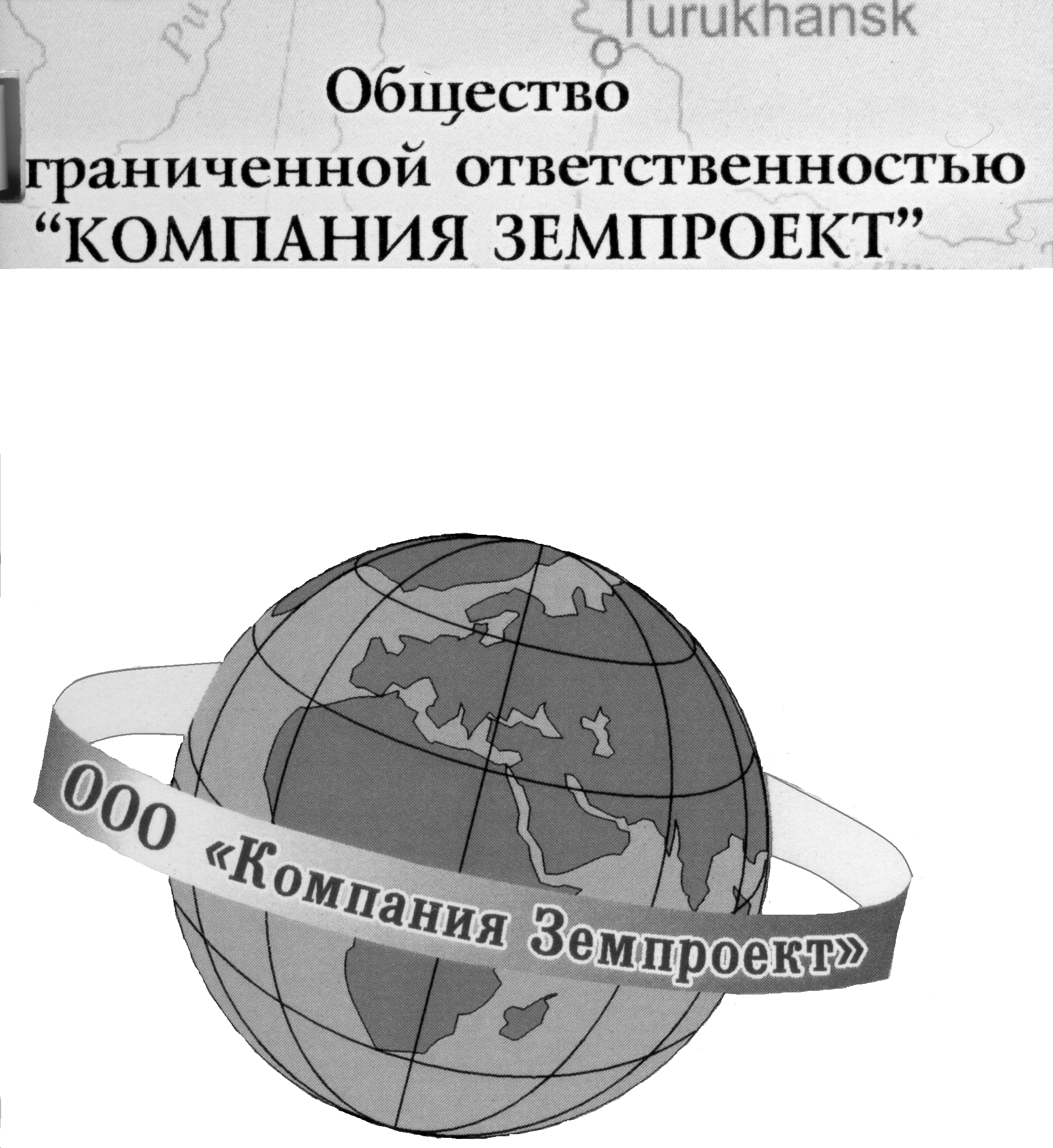 №Наименование ПараметрыТекстовые материалыТекстовые материалыТекстовые материалыПояснительная записка69 страницГрафические материалыГрафические материалыГрафические материалыКарта градостроительного зонирования муниципального образования Ключевский сельсовет Беляевского района Оренбургской области1Карта территориальных зон в границах муниципального образования Ключевский сельсовет Беляевского района Оренбургской областиМасштаб 1:250002Карта территориальных зон в границах с. КлючевкаМасштаб 1:50003Карта территориальных зон в границах с. АндреевкаМасштаб 1:50004Карта территориальных зон в границах с. БлюментальМасштаб 1:50005Карта территориальных зон в границах с. СтарицкоеМасштаб 1:50006Карта зон с особыми условиями использования территории в границах муниципального образования Ключевский сельсовет Беляевского района Оренбургской областиМасштаб 1:250007Карта зон с особыми условиями использования территории в границах с. КлючевкаМасштаб 1:50008Карта зон с особыми условиями использования территории в границах с. АндреевкаМасштаб 1:50009Карта зон с особыми условиями использования территории в границах с. БлюментальМасштаб 1:500010Карта зон с особыми условиями использования территории в границах с. СтарицкоеМасштаб 1:5000Наименование объектаЧисло местРазмеры земельных участковадминистративно-хозяйственные, деловые, общественные учреждения и организации поселкового и районного значения;По заданию на проектированиеВ зависимости от этажности здания, м2 на 1 сотрудника: 60-40 при этажности 2-3многофункциональные деловые и обслуживающие здания;По заданию на проектированиеВ зависимости от этажности здания, м2 на 1 сотрудника: 60-40 при этажности 2-3офисы;По заданию на проектированиеВ зависимости от этажности здания, м2 на 1 сотрудника: 60-40 при этажности 2-3представительства;По заданию на проектированиеВ зависимости от этажности здания, м2 на 1 сотрудника: 60-40 при этажности 2-3кредитно-финансовые учреждения;Операционная касса на 10-30 тыс. чел.0,2 га - при 2 операционных кассах0,5 га - при 7 операционных кассахкредитно-финансовые учреждения;Отделения и филиалы сберегательного банка - 1 операционное место (окно) на 1-2 тыс. чел.0,05 га - при 3 операционных местах0,4 га - при 20 операционных местахсудебные и юридические органы;1 судья на 30 тыс. чел.0,15 га на объект - при 1 судьепроектные, научно-исследовательские и изыскательские организации, не требующие создания санитарно-защитной зоны;По заданию на проектированиеВ зависимости от этажности здания, м2 на 1 сотрудника:30-15 при этажности 2-5гостиницы;6 на 1 тыс. чел.При числе мест гостиницы, м2 на 1 место:От 25 до 100-55информационные туристические центры, центры обслуживания туристов;Туристские базыПо заданию на проектирование65-80 м2 на 1 местофизкультурно-оздоровительные сооружения;70-80 м2 общей площади на 1 тыс. чел.В поселениях с числом жителей от 2 до 5 тыс. следует предусматривать один спортивный зал площадью 540 м2плавательные бассейны;20-25 м2 зеркала воды на 1 тыс. чел.В поселениях с числом жителей от 2 до 5 тыс. следует предусматривать один спортивный зал площадью 540 м2спортивные залы местного значения;60-80 м2 площади пола на 1 тыс. чел.В поселениях с числом жителей от 2 до 5 тыс. следует предусматривать один спортивный зал площадью 540 м2учреждения культуры и искусства;50-60 м2 площади пола на 1 тыс. чел.Размещение, вместимость и размеры земельных участков планетариев, выставочных залов и музеев определяются заданием на проектированиеучреждения социальной защиты;Нормы расчета учреждений социального обеспечения следует уточнять в зависимости от социально-демографических особенностей регионаОпределяются заданием на проектированиемузеи, выставочные залы, картинные и художественные галереи; Сельские поселения до 10 тыс. чел. – 1 учреждение культурыОпределяются заданием на проектированиекинотеатры, видеосалоны;25-35 мест на 1 тыс. чел.По заданию на проектированиебиблиотеки, архивы, информационные центры, справочные бюро;6-7,5 тыс. ед. хранения5-6 читательское местоПо заданию на проектированиеклубы (дома культуры), центры общения и досуговых занятий, залы для встреч,  собраний, занятий детей и подростков, молодежи, взрослых многоцелевого и специализированного назначения;80 на 1 тыс. чел.По заданию на проектированиедворец бракосочетаний;По заданию на проектированиеПо заданию на проектированиезалы аттракционов и игровых автоматов;3 м2 площади пола на 1 тыс. чел.По заданию на проектированиетанцзалы, дискотеки;6 на 1 тыс. чел.По заданию на проектированиекомпьютерные центры, интернет-кафе;По заданию на проектирование	По заданию на проектирование	временные торговые объекты;По заданию на проектирование	По заданию на проектирование	магазины, торговые комплексы, торговые дома, дома быта;Торговые центры малых городов и сельских поселений с числом жителей, тыс. чел.:до 1 0,1-0,2 гасв. 1 до 3 0,2-0,4 гасв. 3 до 4 0,4-0,6 гакрупные торговые комплексы;24-40 м2 торговой площади на 1000 чел.От 7 до 14 м2 на 1 м2 торговой площади рыночного комплекса в зависимости от вместимости:14 м2 - при торговой площади до 600 м2рынки, ярмарки, выставки товаров;24-40 м2 торговой площади на 1000 чел.От 7 до 14 м2 на 1 м2 торговой площади рыночного комплекса в зависимости от вместимости:14 м2 - при торговой площади до 600 м2рекламные агентства;По заданию на проектирование	По заданию на проектирование	фирмы по предоставлению услуг сотовой и пейджинговой связи;По заданию на проектирование	По заданию на проектирование	транспортные агентства по сервисному обслуживанию населения: кассы по продаже билетов, менеджерские услуги и т.д.,По заданию на проектирование	По заданию на проектирование	предприятия общественного питания (столовые, кафе, закусочные, бары, рестораны);40 мест на 1 тыс. чел.При числе мест, га на 100 мест:до 50                 0,2-0,25св. 50 до 150     0,2-0,15св. 150               0,1объекты бытового обслуживания;4 места на 1 тыс. чел.Для предприятий мощностью, рабочих мест:0,1-0,2 га        10-500,05-0,08 га     50-1500,03-0,04 га     св. 150центры по предоставлению полиграфических услуг (ксерокопии, ламинирование, брошюровка и пр.) По заданию на проектирование	По заданию на проектирование	фотосалоны;По заданию на проектирование	По заданию на проектирование	приёмные пункты прачечных и химчисток, прачечные самообслуживания;0,1-0,2 га на объектпошивочные ателье, ремонтные мастерские бытовой техники, мастерские по пошиву и ремонту обуви, мастерские по ремонту часов, парикмахерские и другие объекты обслуживания;По заданию на проектирование	По заданию на проектирование	центральные предприятия связи, отделения связи, почтовые отделения, междугородние переговорные пункты;Отделения связи микрорайона, жилого района, га, для обслуживаемого населения, групп:IV-V (до 9 тыс. чел.) 0,07-0,08амбулаторно-поликлинические учреждения;18,15 посещений в смену на 1 тыс. чел.13,47 коек на 1 тыс. чел.При мощности стационаров, коек:до 50 - 150 м2 на 1 койкусв. 50 до 100 150-100 м2 на 1 койкусв. 100 до 200 100-80 м2 на одну койкусв. 200 до 400 80-75 м2 на 1 койку.На 100 посещений в смену - встроенные; 0,1 га на 100 посещений в смену, но не менее 0,2 гааптеки;14 м2 общей площади0,2 га или встроенныепункты оказания первой медицинской помощи; 0,1 автомобиль на 1 тыс. чел.0,05 га на 1 автомобиль, но не менее 0,1 гадетские сады, иные объекты  дошкольного воспитания;40 мест на 1 тыс. чел.При вместимости яслей-садов, м2, на 1 место: до 100 мест - 40, св. 100 - 35; в комплексе яслей-садов св. 500 мест - 30.Площадь групповой площадки для детей ясельного возраста следует принимать 7,5 м2 на 1 местошколы общеобразовательные, начальные и средние;104 мест на 1 тыс. чел.При вместимости общеобразовательной школы, учащихся:св. 40 до 400 50 м2 на 1 учащегосясв. 400 до 500 60 м2 на 1 учащегосяРазмеры земельных участков школ могут быть увеличены: на 30 % - в сельских поселениях, если для организации учебно-опытной работы не предусмотрены специальные участки на землях совхозов и колхозовмногопрофильные учреждения дополнительного образования;10% от общего числа школьников, в том числе по видам зданий: Дворец (Дом) творчества школьников – 3,3%; станция юных техников – 0,9%; станция юных натура-листов – 0,4%; станция юных туристов – 0,4%; детско-юношеская спортивная школа – 2,3%; детская школа искусств или музыкальная, художественная, хореографическая школа – 2,7%.По заданию на проектированиеучреждения среднего специального и профессионального образования без учебно-лабораторных и учебно-производственных корпусов и мастерских; При вместимости профессионально-технических училищ и средних специальных учебных заведений, учащихся:до 300 75 м2 на 1 учащегосясв. 300 до 900 50-65 м2 на 1 учащегосяотдельно-стоящие УВД, РОВД, отделы ГИБДД, военные комиссариаты (районные и городские);По заданию на проектированиеПри этажности здания (м2 на 1 сотрудника): 3-5 этажей – 44-18,5отделения, участковые пункты полиции;По заданию на проектированиеПо заданию на проектированиеобщественные туалеты.1 прибор на 1 тыс. чел.По заданию на проектированиеНаименование объектаРазмеры земельных участков- объекты обслуживания, связанные с целевым назначением зоны;По заданию на проектирование- захоронения;0,24 га на 1 тыс. чел.- колумбарии;0,02 га на 1 тыс. чел.- мемориальные комплексы;По заданию на проектирование- дома траурных обрядов;1 объект на 0,5-1 млн. чел.- бюро похоронного обслуживания;1 объект на 0,5-1 млн. чел.- бюро-магазины похоронного обслуживания;По заданию на проектирование- крематории (для действующих кладбищ);По заданию на проектирование- конфессиональные объекты.По заданию на проектирование